     Human Living Body Temperature Detection And Face recognition TerminaOperation manual（please read carefully before using the product）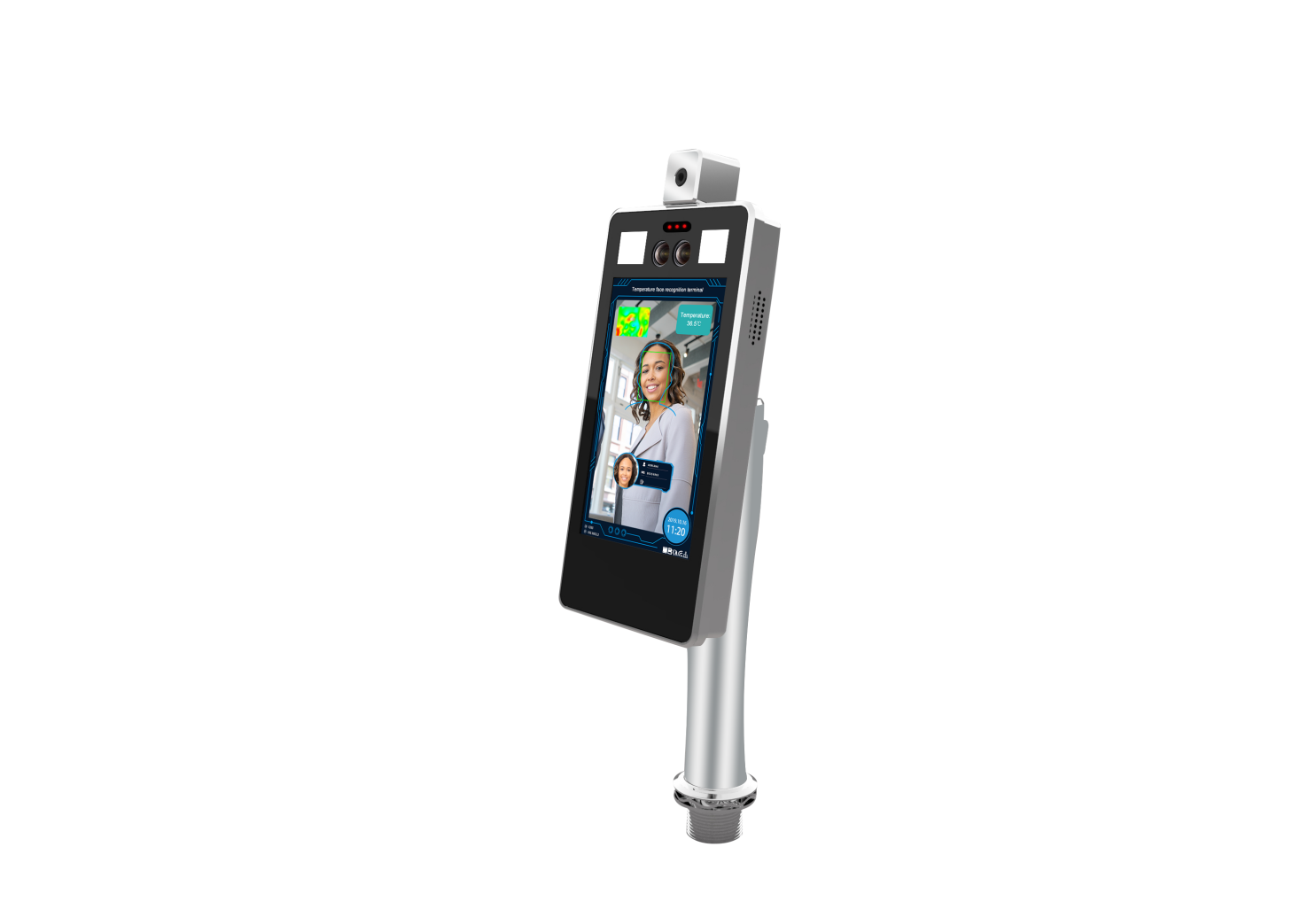                         AttentionThis operation manual is for reference only. All appearance and functions of the product are subject to the actual productThis product can be equipped with optional modules such as 4G, WiFi, ID identification, Weigen IC card reader, etc. Please refer to the actual productDo not aim the lens of the device at the object with strong light,  as it will affect the capturing effect, or even damage the lensPlease configure all passwords and other relevant product security settings, and take good care of your user name and passwordBiometrics products cannot be 100% suitable for any security environment or high security use, please use combination authenticationThe firmware of this device will be updated from time to time. For your better experience, please timely maintain and upgradeProduct overviewProduct introductionThe human livding body temperature detection and face recognition terminal is a face comparison terminal product, providing human livding detection, body temperature detection, face capture and comparison and other basic functions. Wifi function, 4G, IC, ID and other corresponding software and hardware modules optional(Standard one do not include these features). It provides a more secure and convenient scheme for people access management. The device can be widely used in building access control, attendance, airport station security, community access control and other scenes.Product featuresThe embedded Linux operating system has an overwhelming advantage over the Andriod system in terms of reliability and stability. Support the output of real-time video stream to other device, one complete face capture, recognition, infrared temperature measurement function.Abnormal body temperature alarm: non-contact body surface temperature detection within one second, the temperature measurement distance is 25-40cm, temperature measurement error range ±0.5℃, abnormal body temperature linkage external sound and light alarm.Double sensor design, infrared vivo detection algorithm, effectively prevent photos and video fraud.Identity card +IC card(alternative) double identification module optinal, can achieve 1:1, 1: N comparison mode.The face recognition distance is within 0.5-3 meters, and the face can be recognized and registered in the picture across 260 pixels or more.Face detection technology based on improved multi-task cascade convolution neural network is adopted to reduce the requirement of image quality and greatly improve the detection speed of face.With the deep learning algorithm, support 10000 face database storage.Support local login to query and setup device parameters, view real-time monitoring and face comparison results.Support to configurate device parameters in central center, provide security authentication.Flexible face data import, support single, batch picture file import and real-time snapshot import.Support common person, white list person, blacklist person etc., different face type.Support voice broadcast after face recognitionSupport TFTP upload face recogntion data.Support to run in offline modeSupport TF card storage, can store 10W face capture and recognition records.Provide 485, I/O input and output, wigan and other peripheral interfaces.4G module is optional to meet the needs of wireless transmission applications.Optional sunshade cover, rainproof, anti - light impact image effect.Product installation（dimension drawing）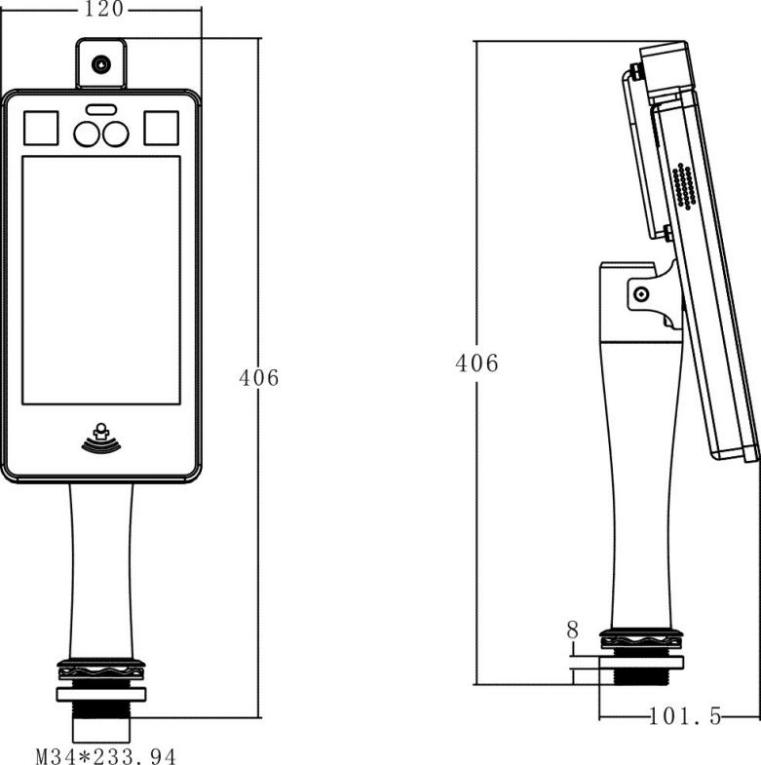 Vertical installation of channel brakeThis equipment needs to be installed on the gate machine. Before installation, it is necessary to ensure that the top cover plate of the has been punched with the hole position matching the equipment.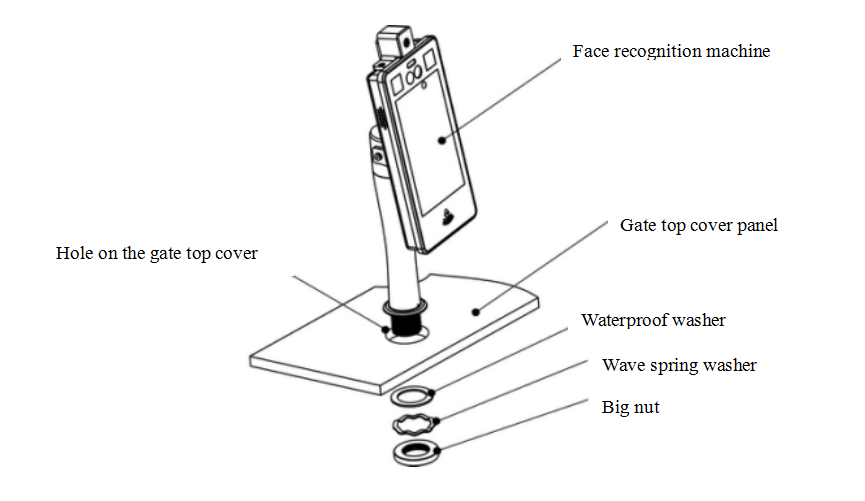 Note: Roof opening size of gate machine is Ø 40 mm (+ / - 2).Vertical bracket installation method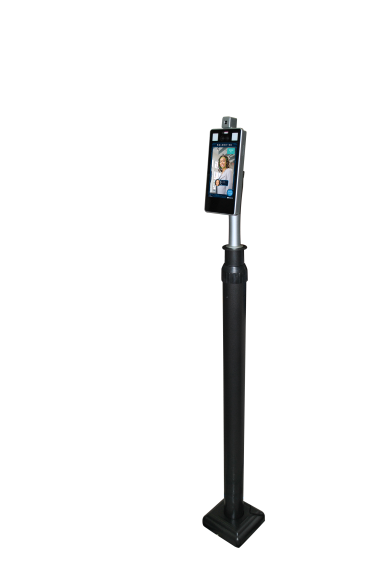 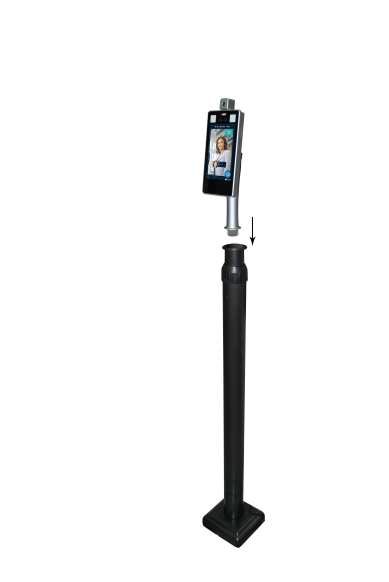 Wiring instructionsWiring diagram is as follows：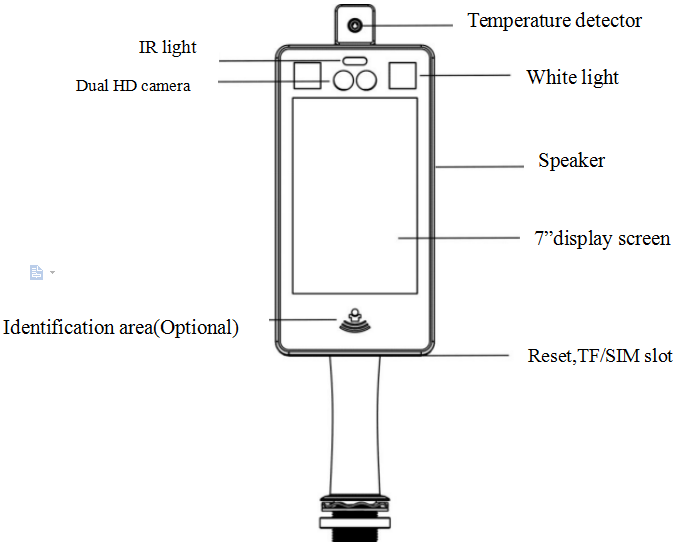 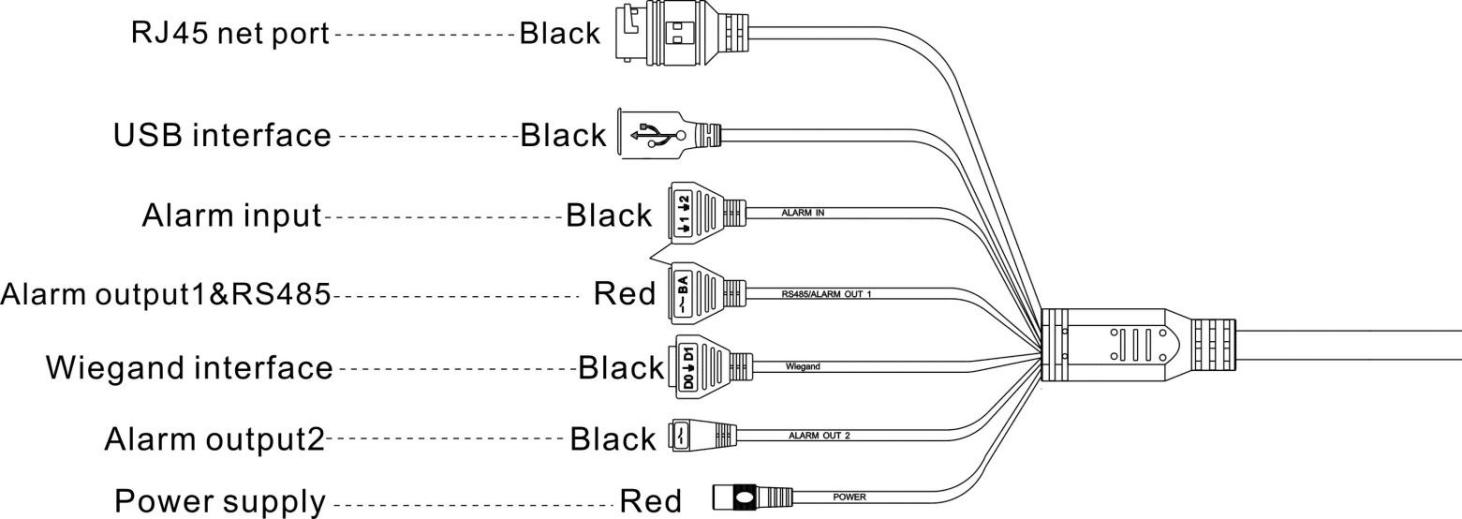 Client softwareControl ActiveX installationLogin the device with Internet explorer browser and enter the IP address in the url bar. The device's default IP is 192.168.1.189 (or check the IP in the lower right corner of the device display screen after the power on). After login, download the control and install the control according to the prompts.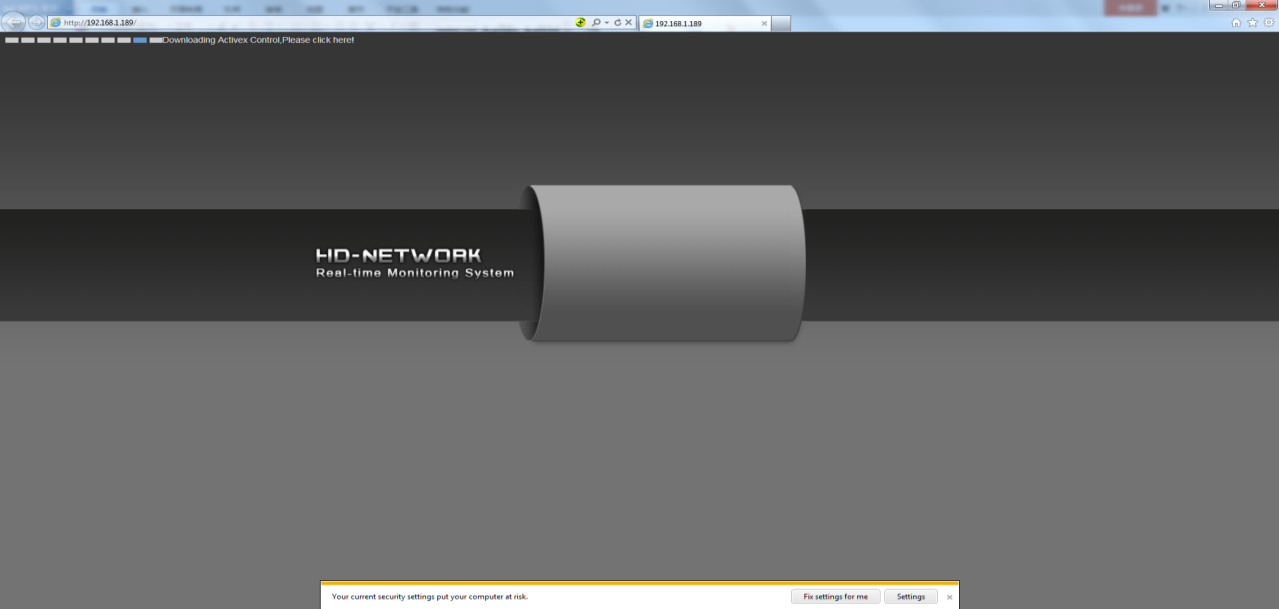 Note: if unable to download, modify Internet explorer browser "tools" menu options, tick off the protected mode.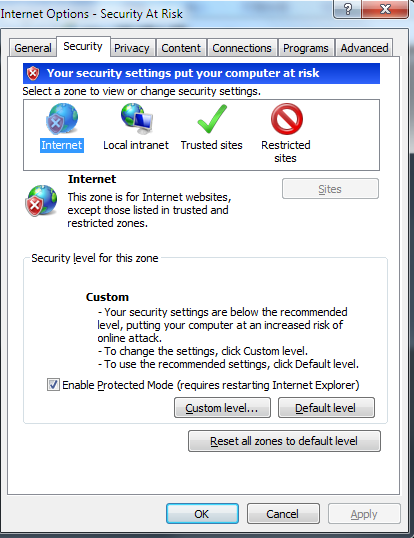 Login interfaceAfter installing the control, the desktop will generate the application icon，Double-click to run, and the following login interface will appear.Enter the device password (default is 888888) and click the "login" button to log in the device.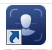 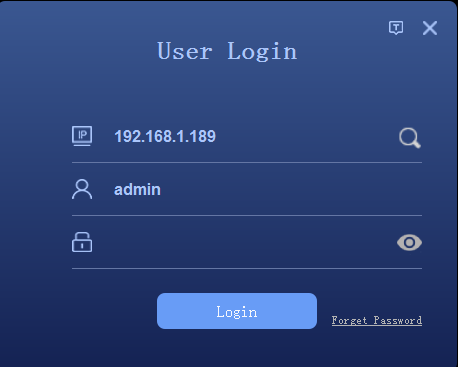 Or clickto enter the device search interface, click the "search" button to search the device and select the device to log in.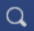 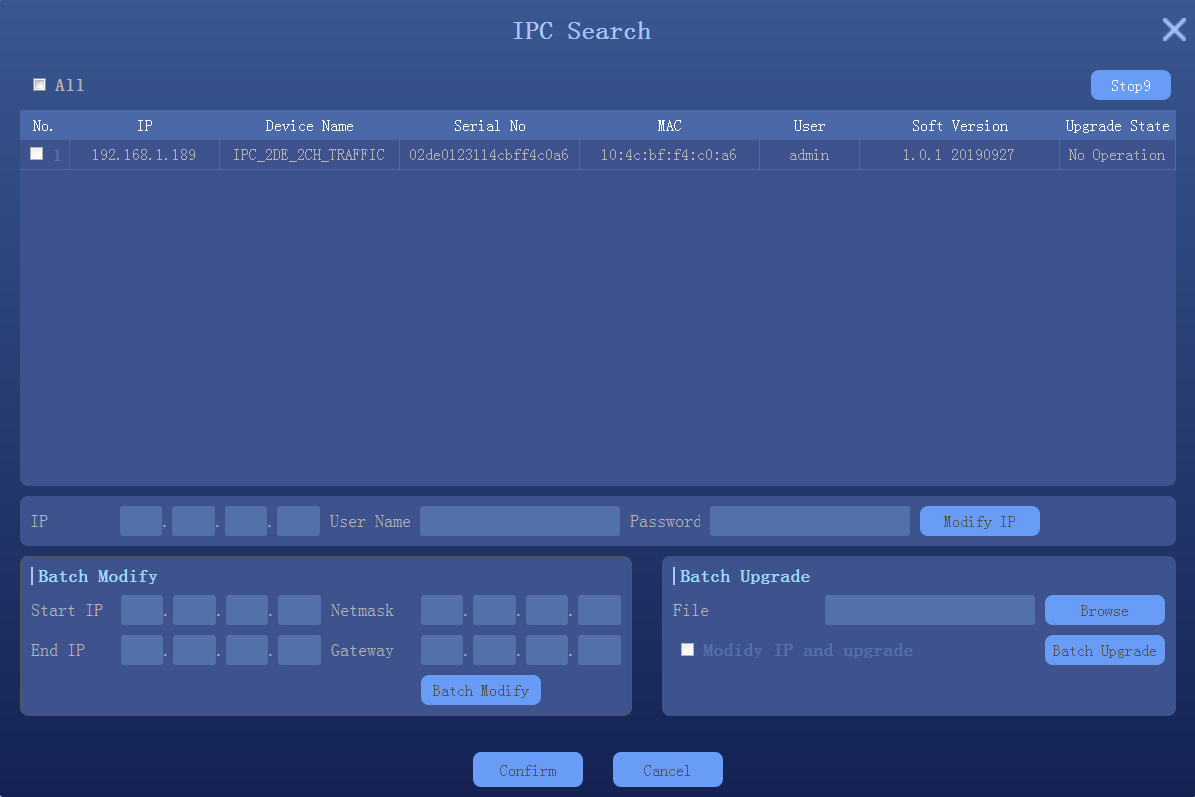 Preview interface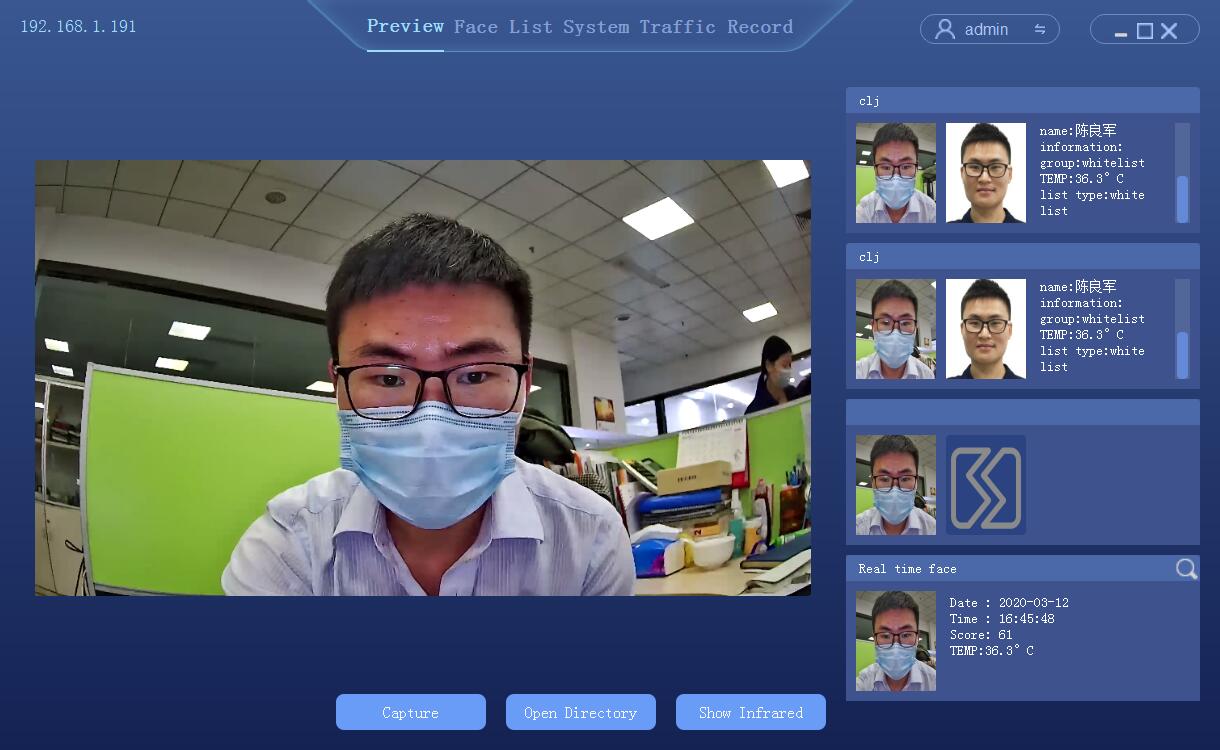 Live preview windowComparison results show: similarity, name, description, group, temperature, list typeReal-time snapshot results show: snapshot time, image threshold, body temperatureList managementList management, face database management, single face registration, batch face registration, real-time face image import.Face picture requirementsTo ensure the accuracy of the recognition, use a recent and new photo. Only one face in the picture has a width of 260 pixels or more.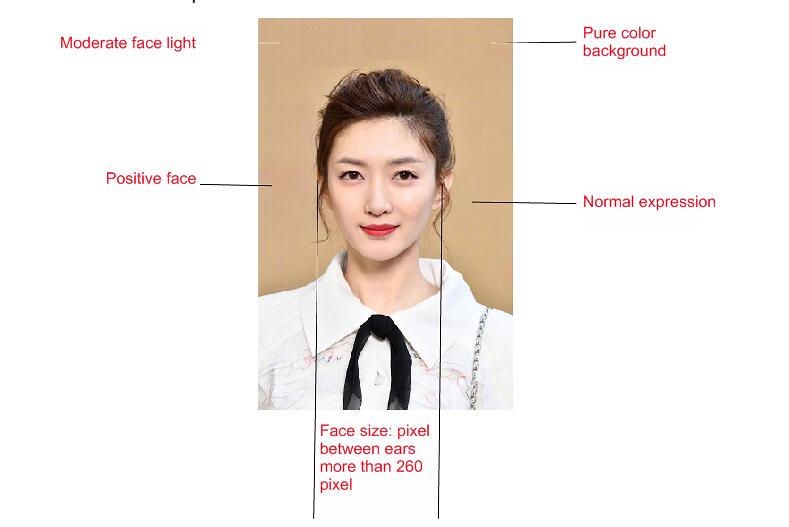 Note: face image must not be more than 1M, so as to avoid failure when importing face librarySingle face importSelect "list management" to enter the list management interface, as follows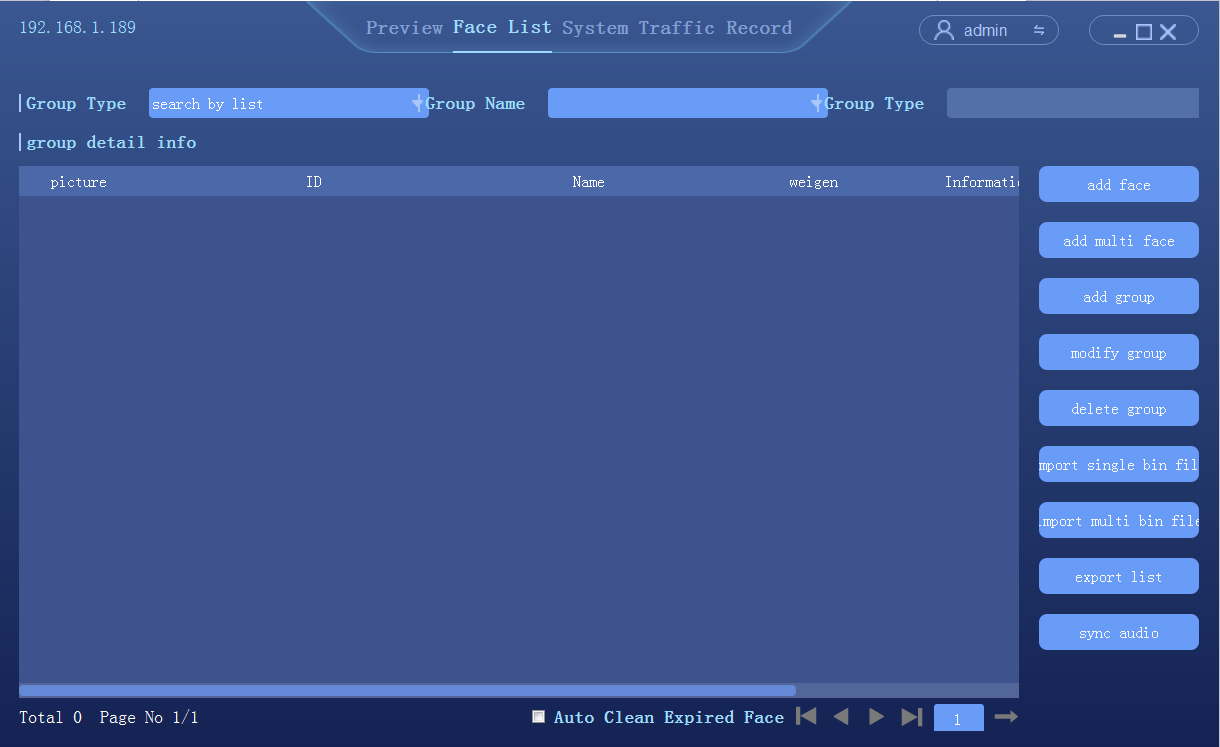 Steps：Add group: set the group name and group type (whitelist, blacklist or visitor)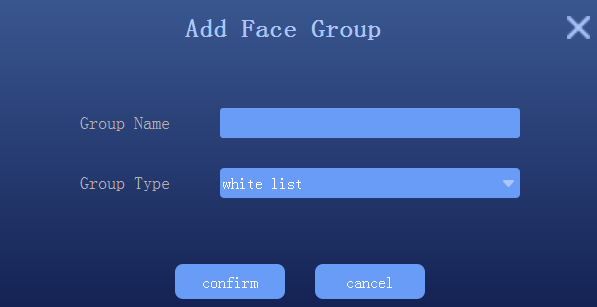 Description：Visitor type grouping, setup the time period, and check，hen the face data will be automatically deleted from the face library after reach the expiration time.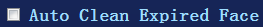 Select add new face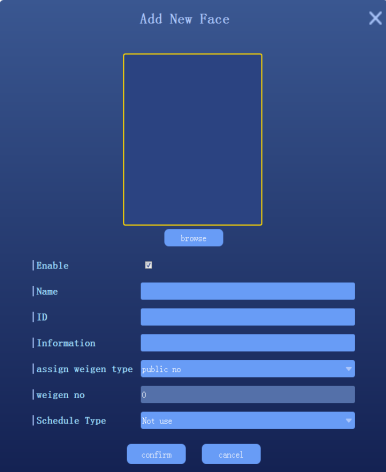 Click [browse] to check the location of face photo and selectFill in name, ID, Information.,etcClick “confirm” to endBatch addSelect "list management" to enter the list management interface, as follows.Steps：Add group: set the name and group type (whitelist, blacklist or visitors)Select "add multiple faces"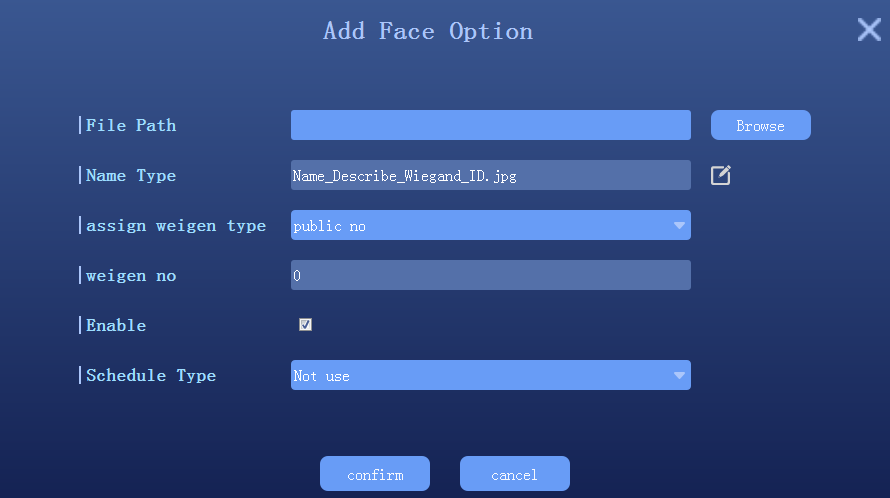 Clickto setup face image import format; Note: the face photo naming format should be corresponding to avoid import failure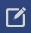 Click [browse] and select the folder corresponding to face libraryClick confirm and wait for the import to complete the importReal-time face image importIn Preview interface, when a person passes by the device, the device will keep to capture the human face. Click the iconon the right side of the human face to view the picture captured in real time, as shown below: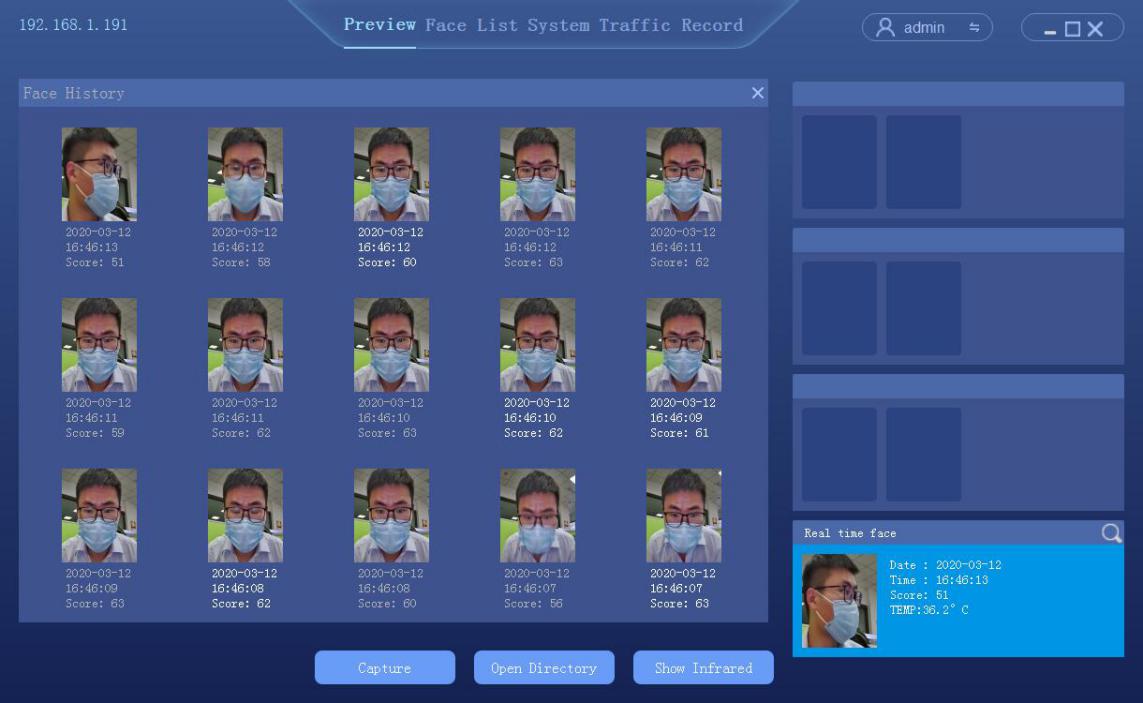   In the face history, select the face image as the template to import into the device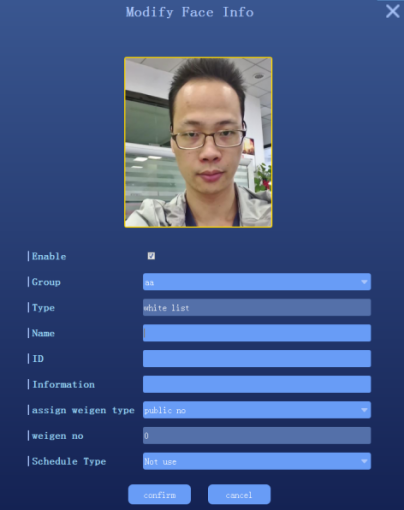 Note: For this import mode, groups need to be setup in advance in the list managementBinary format face library importThe device supports one or more binary format grouping face library import, select "single bin file" or "multiple bin file" respectively, as follows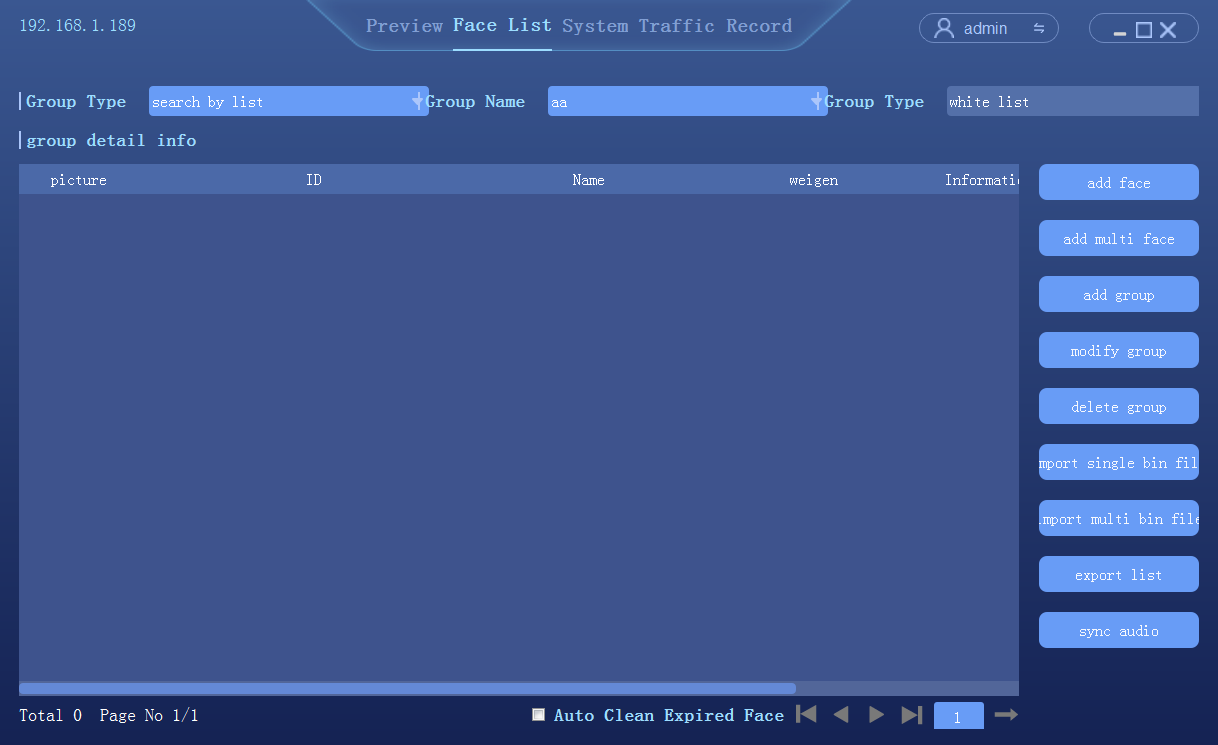 Exported face libraryIn the list management screen, see belowClick export face list；Setup the save path of face library exportAccording to the group name, automatically export all groups in the face library, save the format as binary (.bin) fileWhen finished, click "ok" Peripheral control Basic setupClick [peripheral] → [system] to enter the system setting interface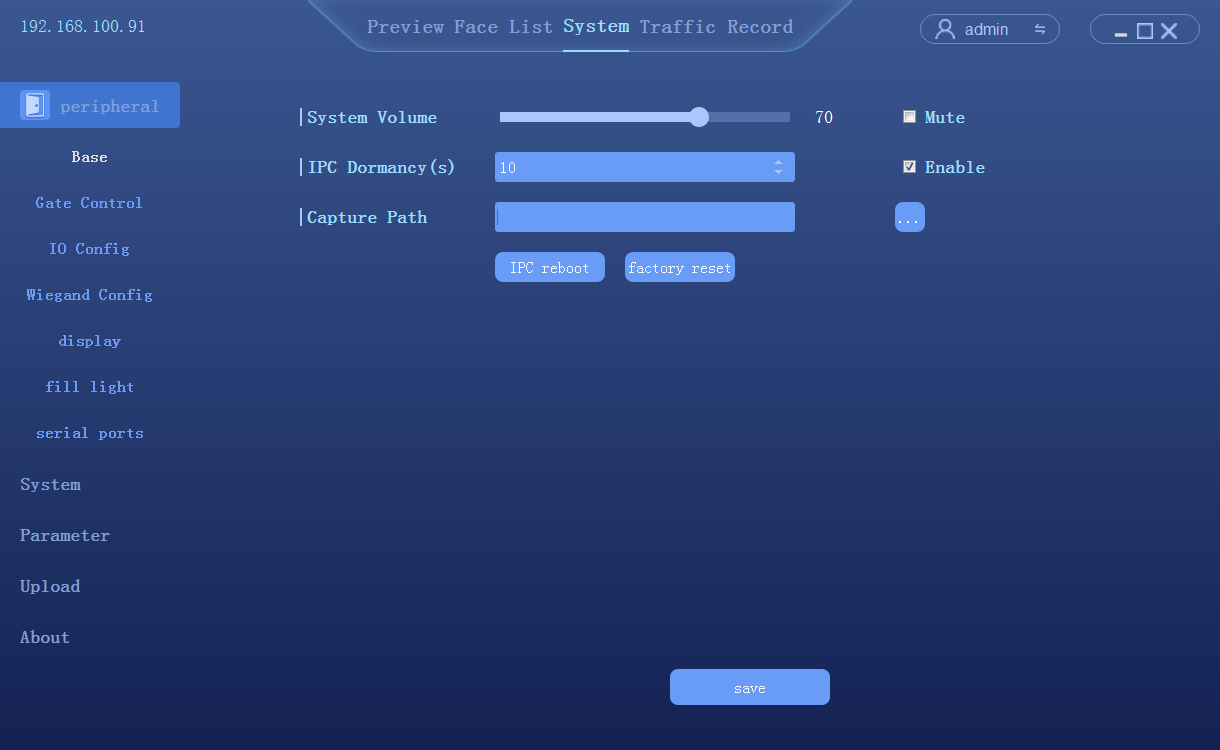 Gate controlClick [peripheral] → [Open Mode] to enter the Open Mode control interface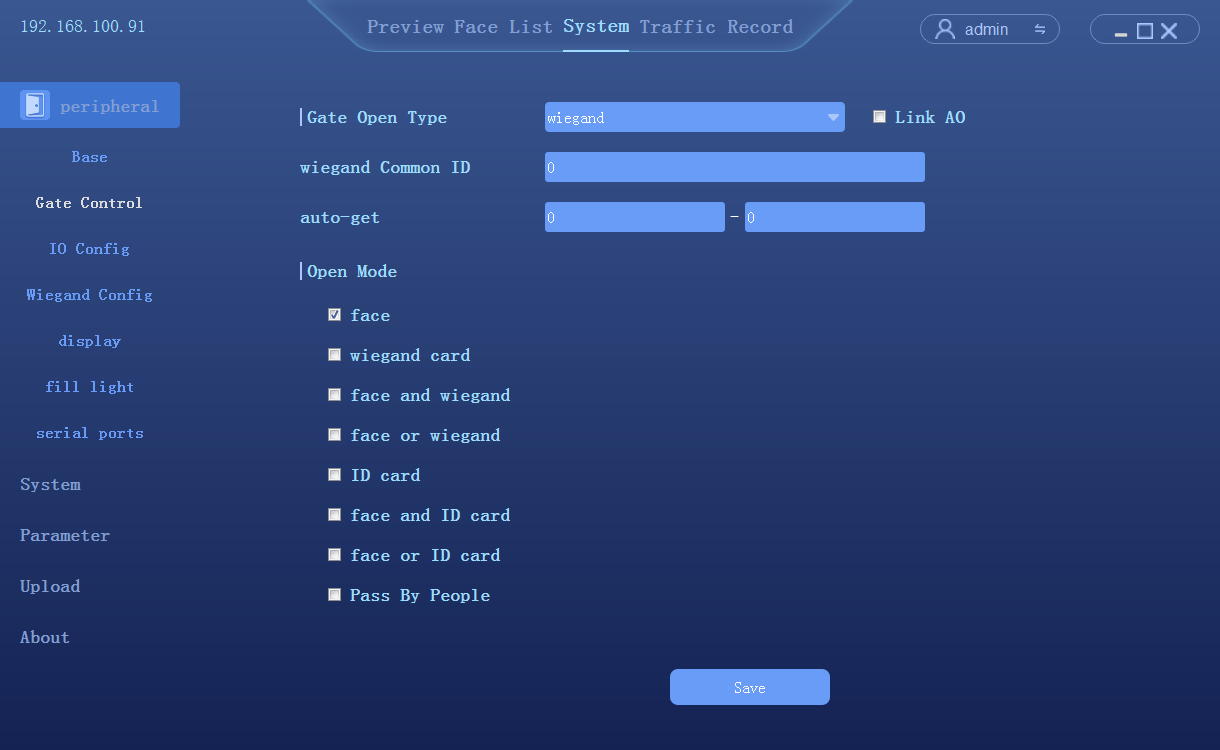 Gate open type: can select relay or wiegand two waysRelay. : relay channel 0 (out0) or relay output channel 1 (out1)Delay time: hold time of opening stateOpen mode：Face: The capture face matched the face in database to open the gateUnification of face and ID card: The capture face matched the face in ID card to open the gatePass the gate: Once someone to open the gate GPIO controlClick [peripheral] → [GPIO] to enter the GPIO control interface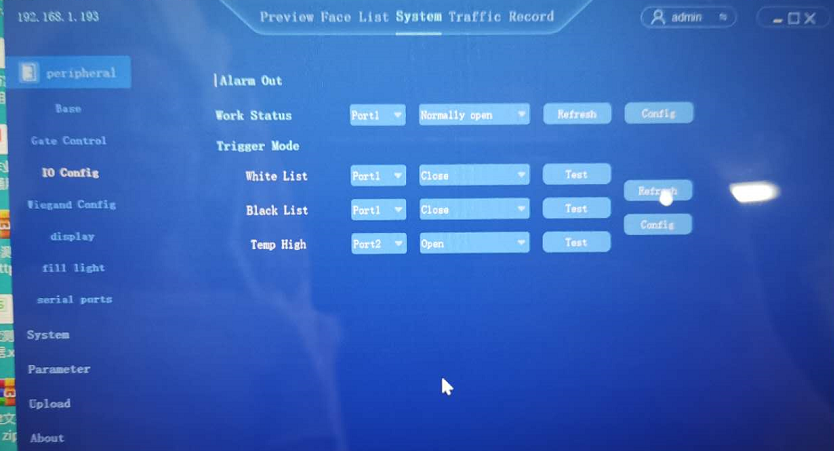 Wiegand ConfigClick [peripheral] → [wiegand configuration] to enter the wiegand configuration interface。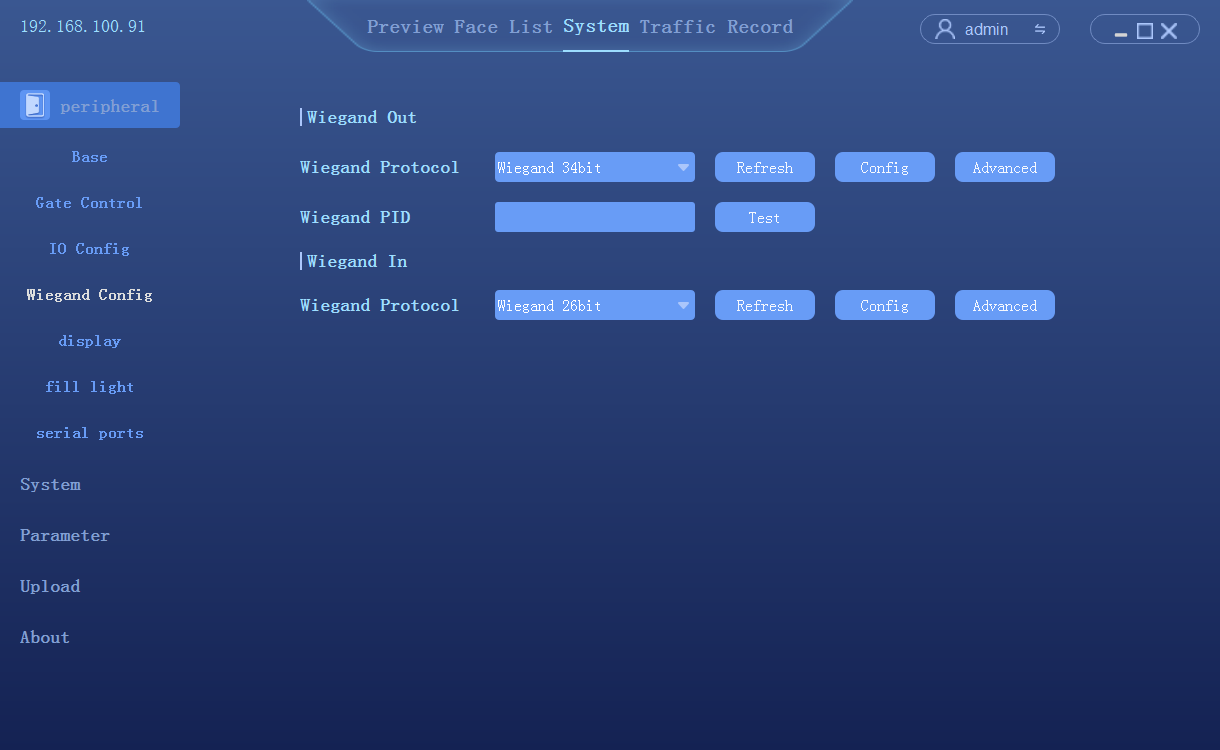 Wiegand protocol (output) : wiegand 26 bit/wiegand 36 bit/wiegand 66 bit optionalWiegand number: test to see if wiegand worksWiegand protocol (input) : wiegand 26 bit/wiegand 36 bit/wiegand 66 bit optionalDisplay SettingsClick [peripheral control] → [display Settings] to enter the display Settings interface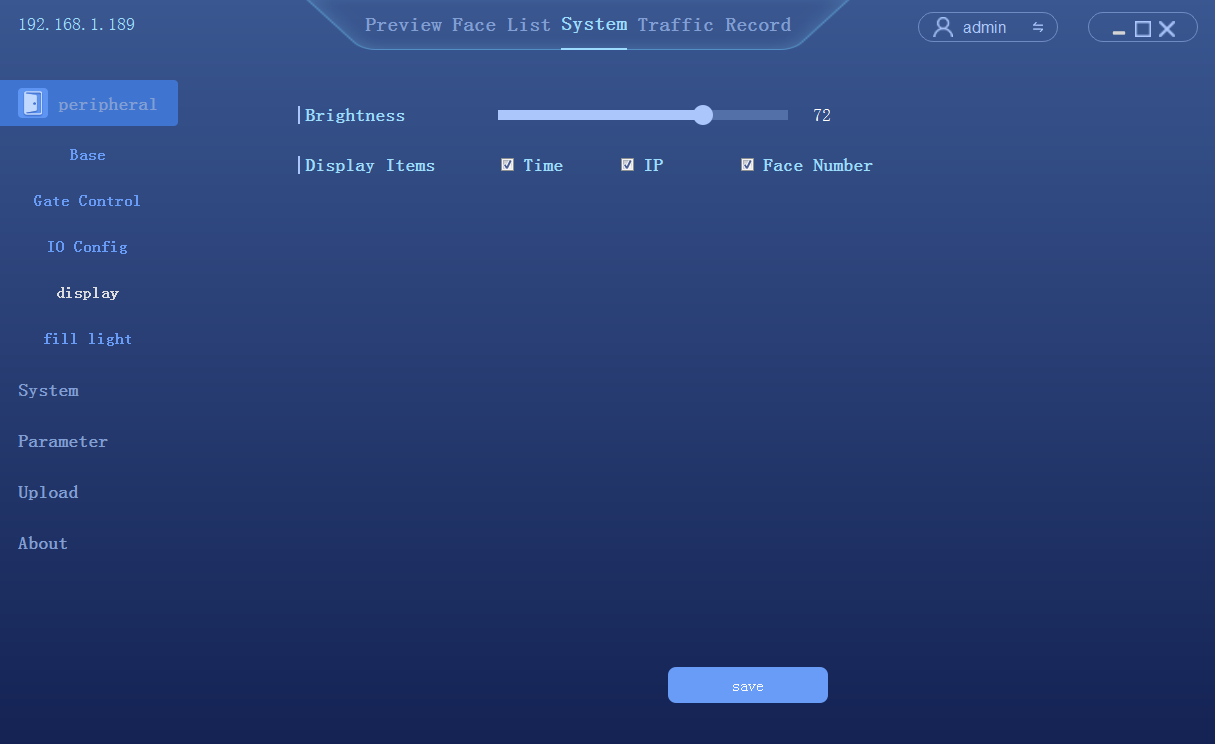 Fill LightClick [peripheral control] → [fill light] to enter the fill light interface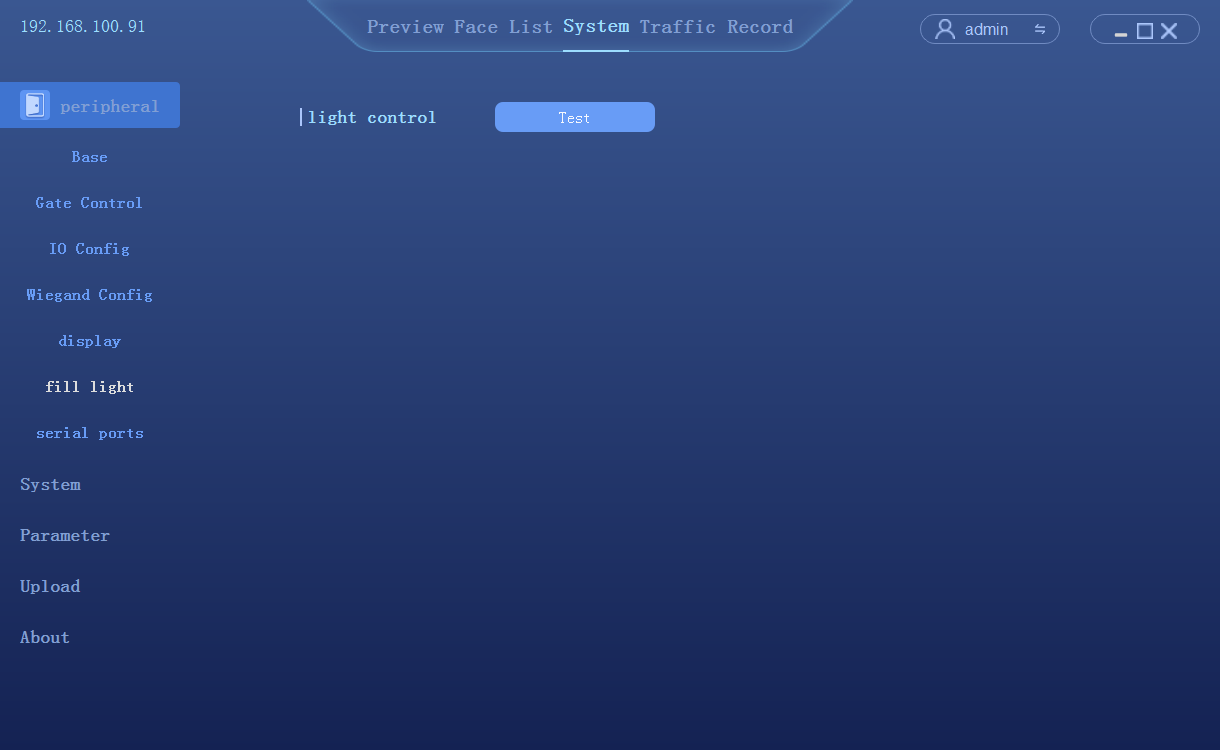 Test to see if fill light works4.5.7 Serial portClick [peripheral control] → [serial port] to enter the serial interface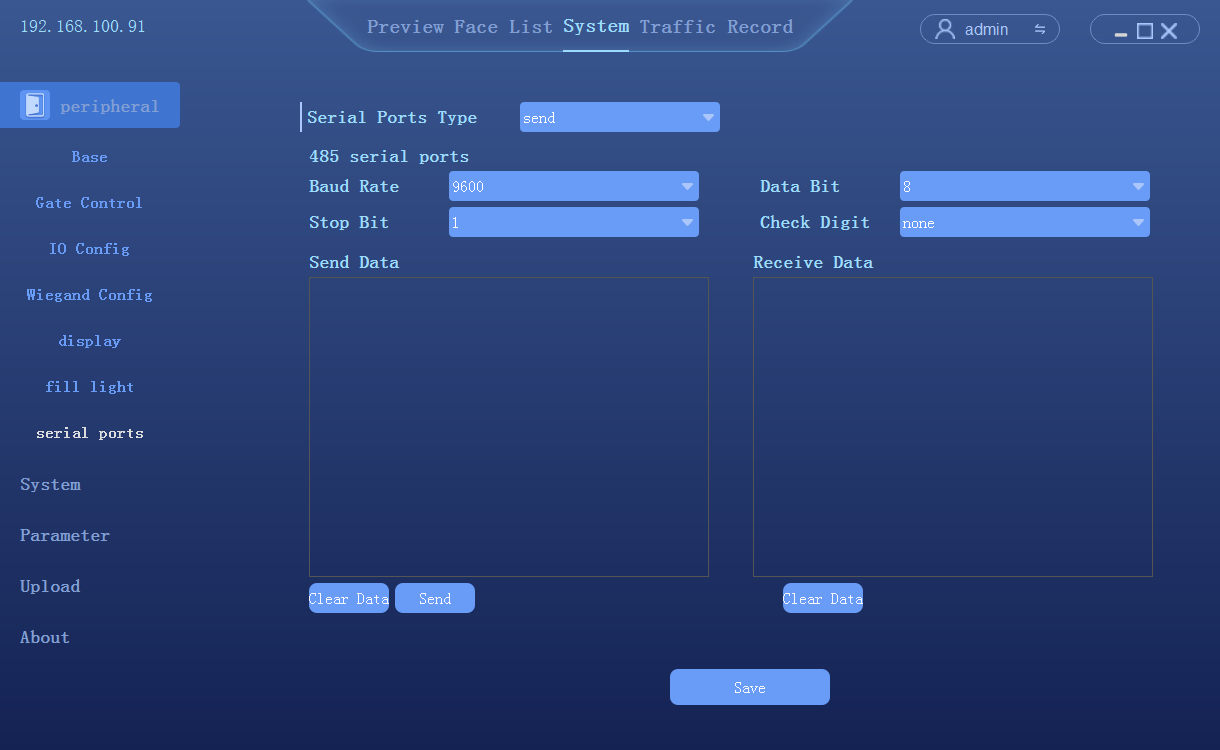 Serial port type: send/receive The system configuration Setup the timeClick [System] → [Time] to enter the time setting interface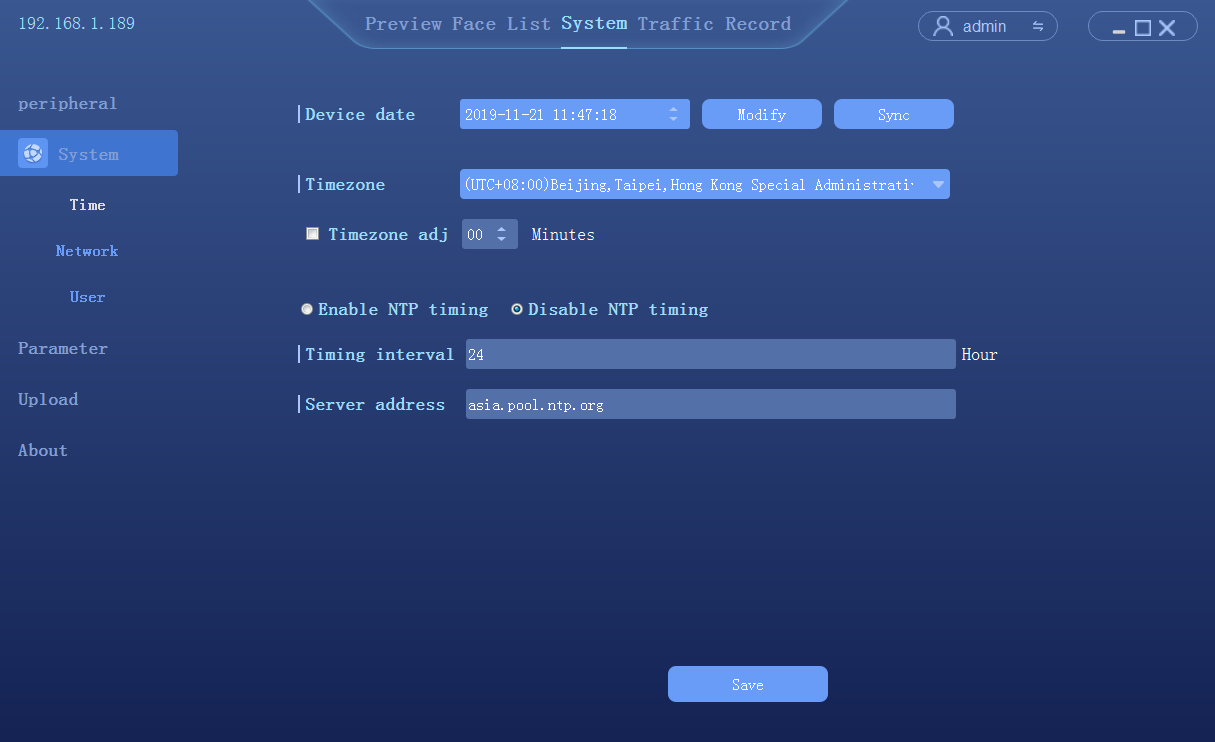 Device date: To configure the device time. Mode: Manual modify and PC synchronizationNTP: The device synchronize the time with the network NTP server Network SettingsClick [System] → [Network] to enter the network settings interface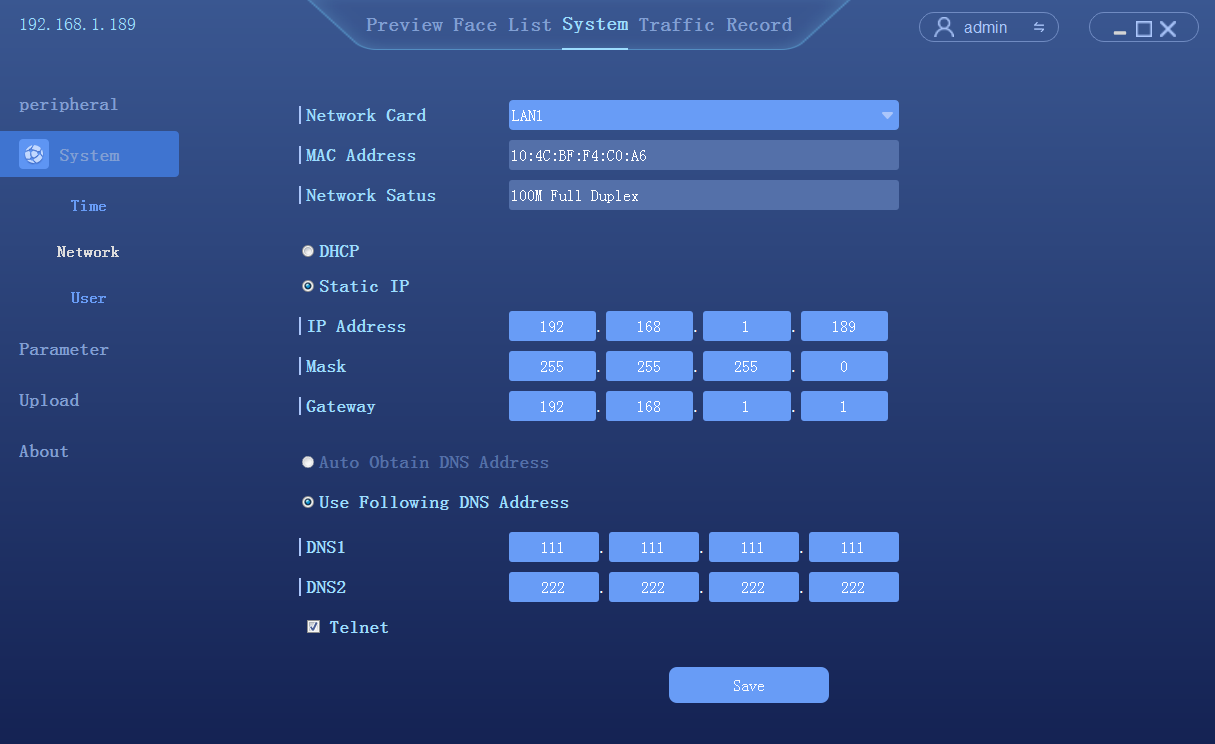  P2PClick [System] →【P2P】，to enter the P2P settings interface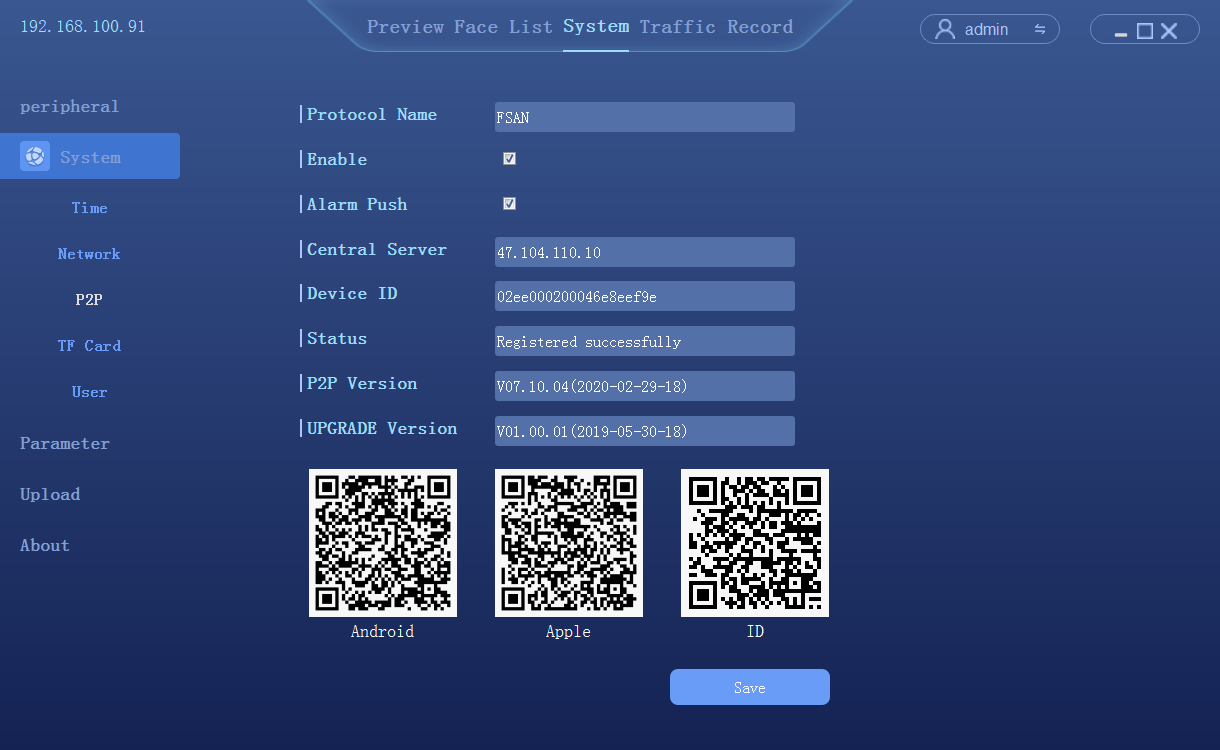 [download mobile app] → [scan ID add device] enter the Faceeye interface. Note: the device IP must be able to go on the outer network TF CardClick [System] →【TF Card】，to enter the TF card settings interface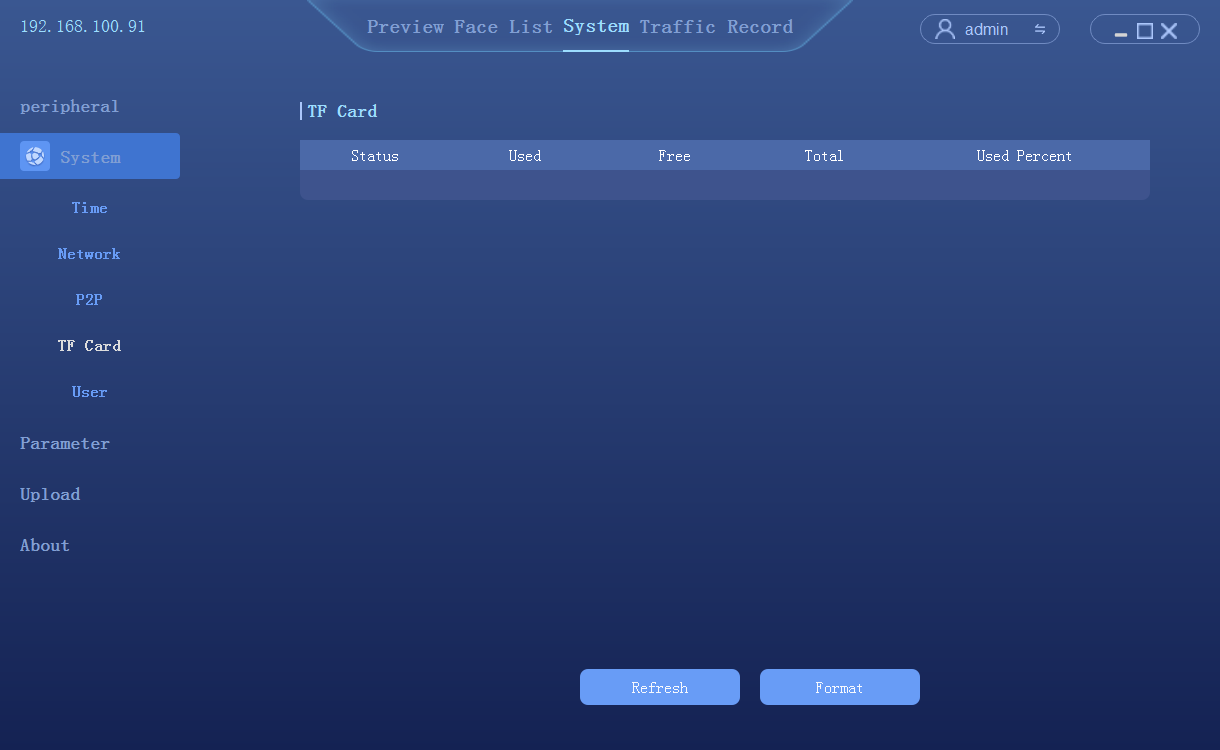 Check the status of TF card in real time. Actual functionality (under development) User managementClick [System] → [User] to enter the user management interface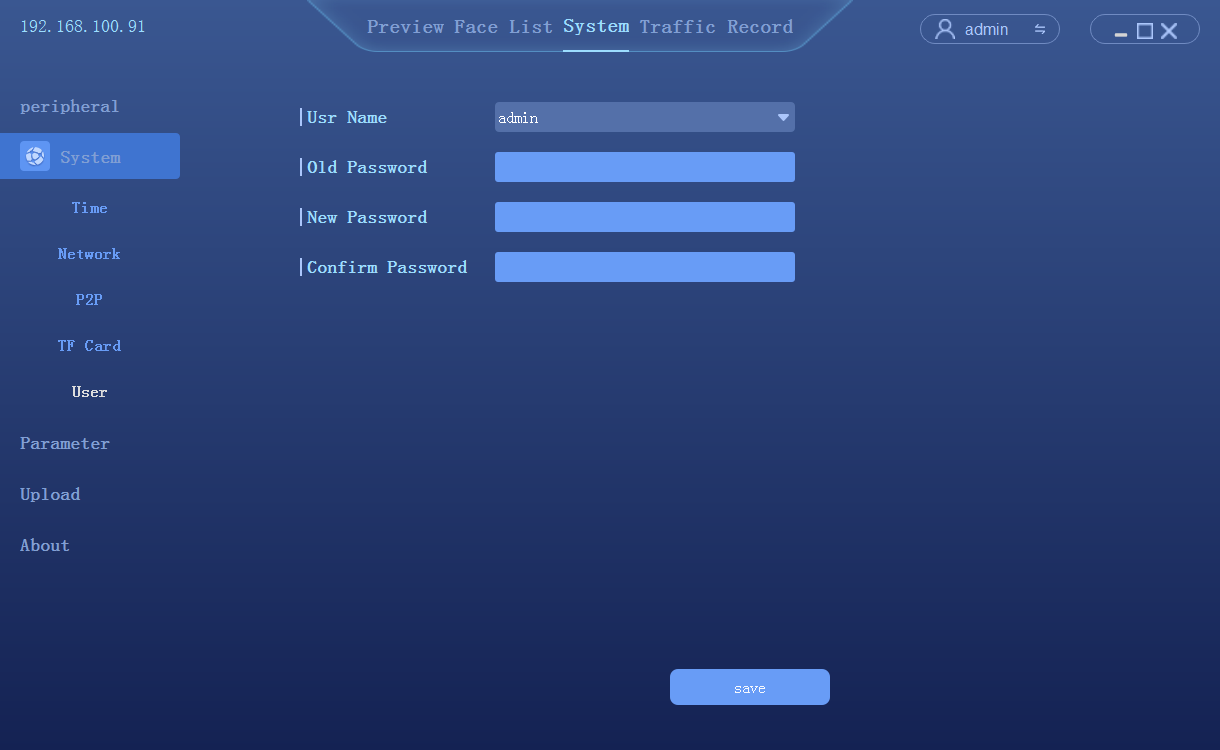  Parameter Settings Face detectionClick [System] → [Parameter] → [face detect] to enter the setting interface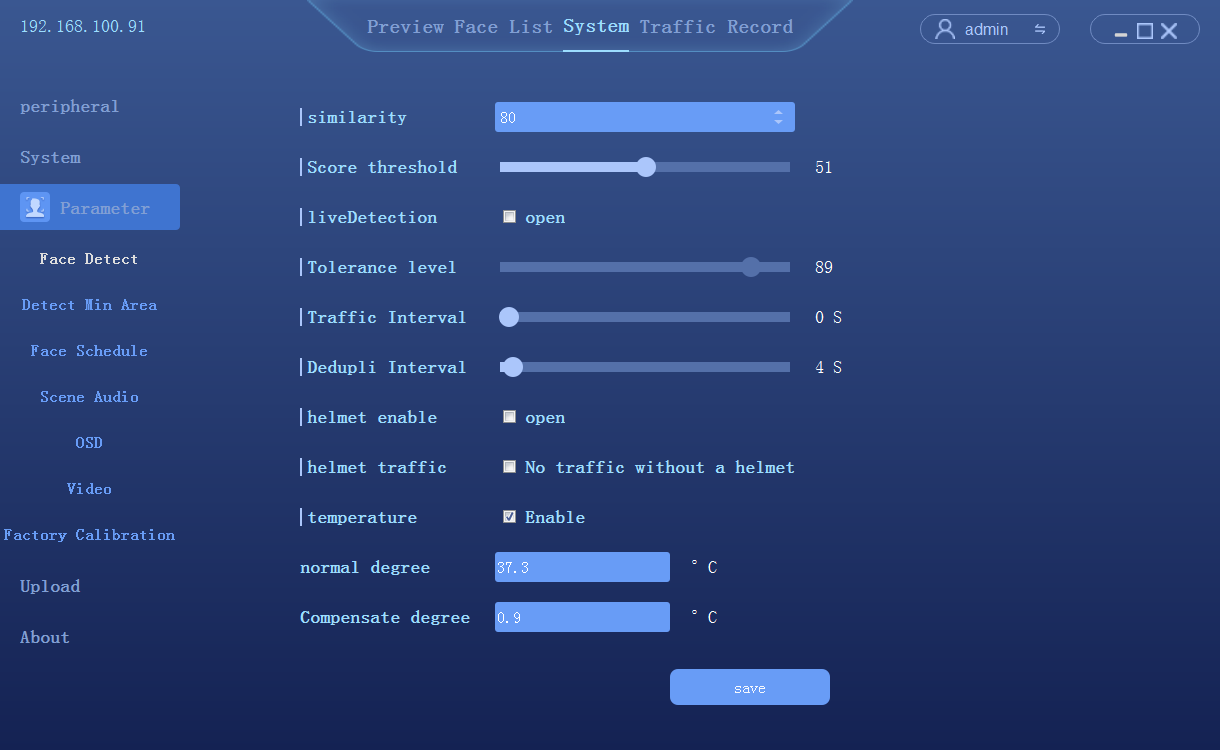 Enable the temperature detectionNormal temperature degree: To setup a default temperature here. The alarm out will be triggered once the temperature detected is higher than the default value. The device support 2ch alarm output, please go to GPIO setup to open Temp High to trigger alarm output. Temperature correction: compensation according to the measured temperature Detect target minimum sizeClick [System] → [Parameter] →[Detect target minimum size] to enter the setting interface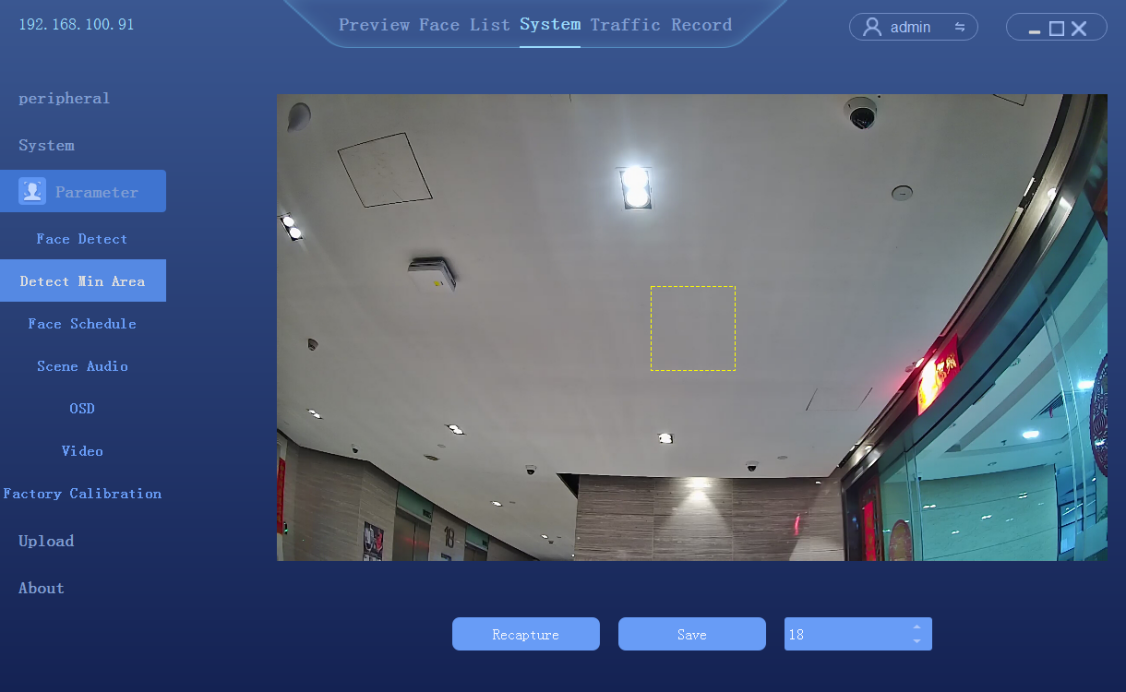 Detection target size 1-82 is optional Dispatching managementClick [System] → [Parameter] →[dispatching management]to enter the setting interface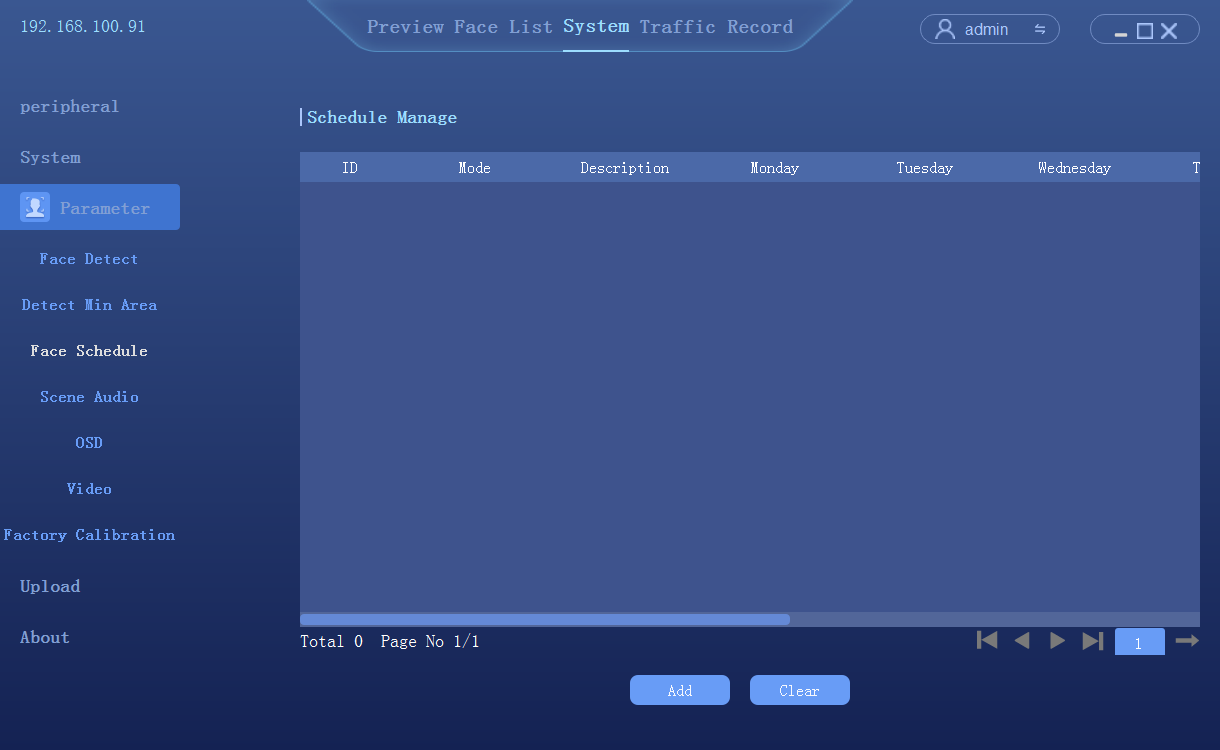 Click [add]to enter the interface of scheduling time setting, total of 6 time periods can be set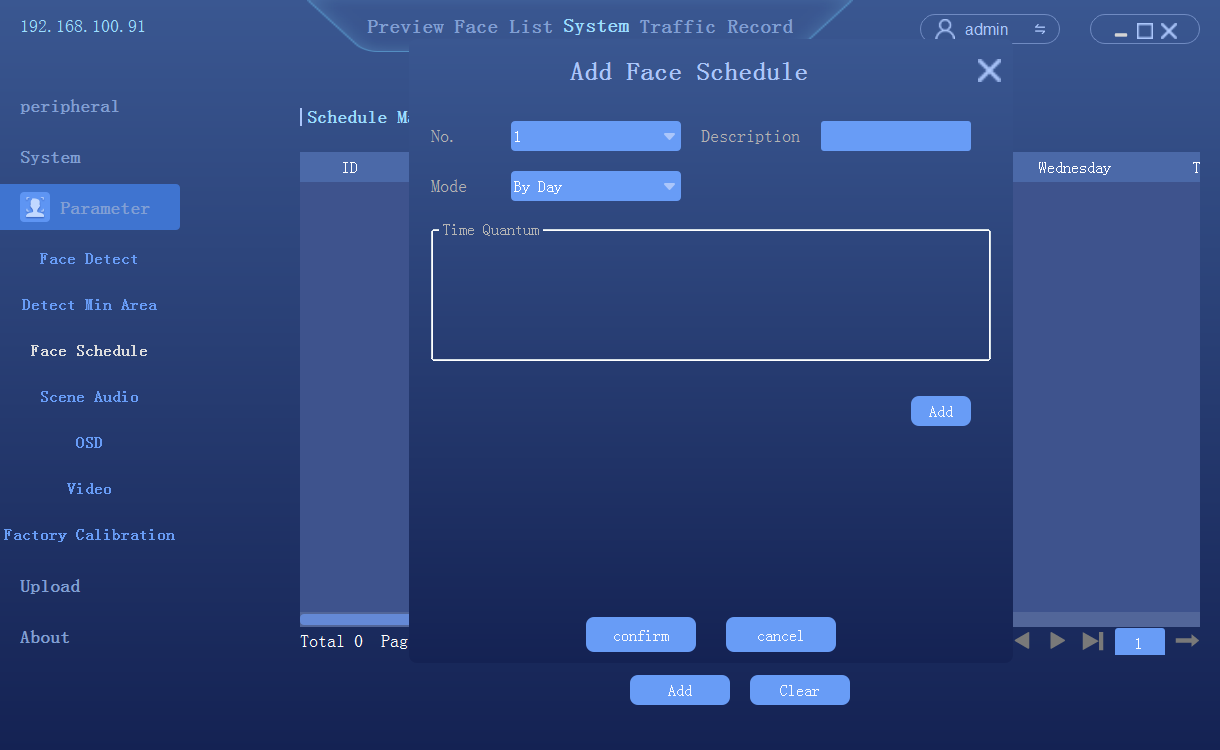  Scene AudioClick System → Parameter → Scene Audio to enter the setting interface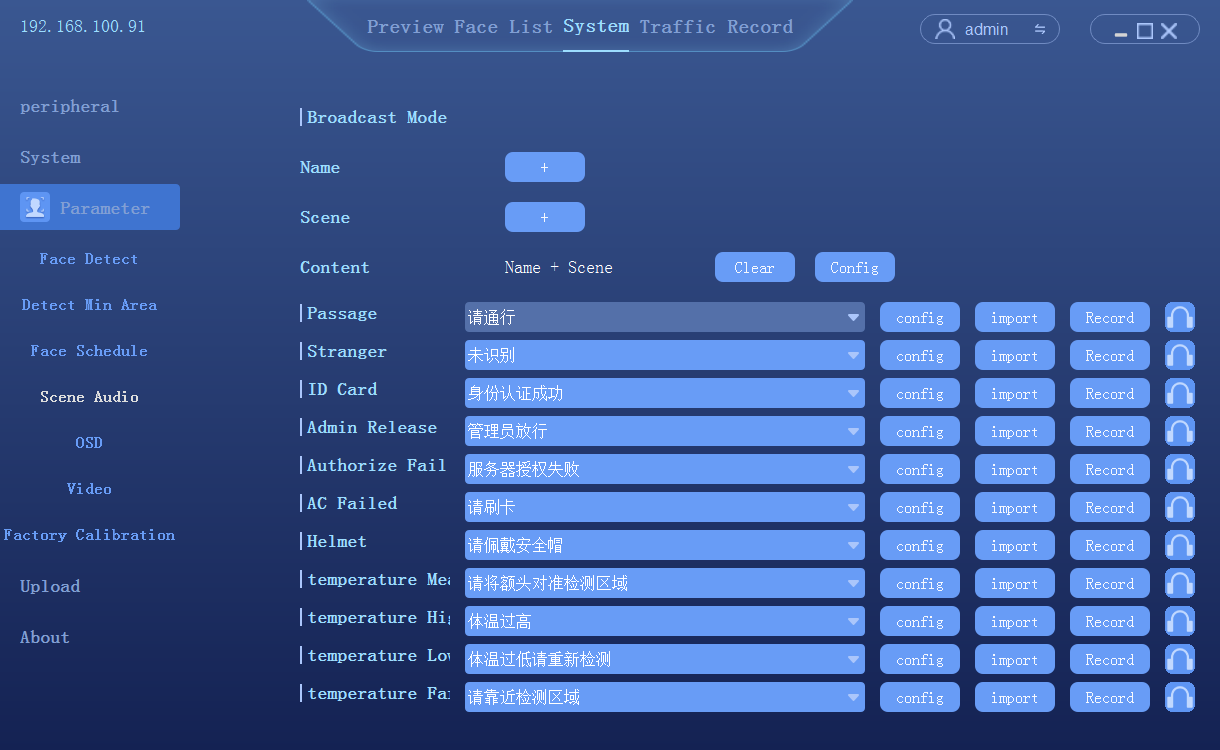 Broadcast mode can be customizedAll voice prompts can be imported or recorded(The computer system must have Windows/TTS function) OSD SettingClick [System] → [Parameter] → [OSD] to enter the setting interface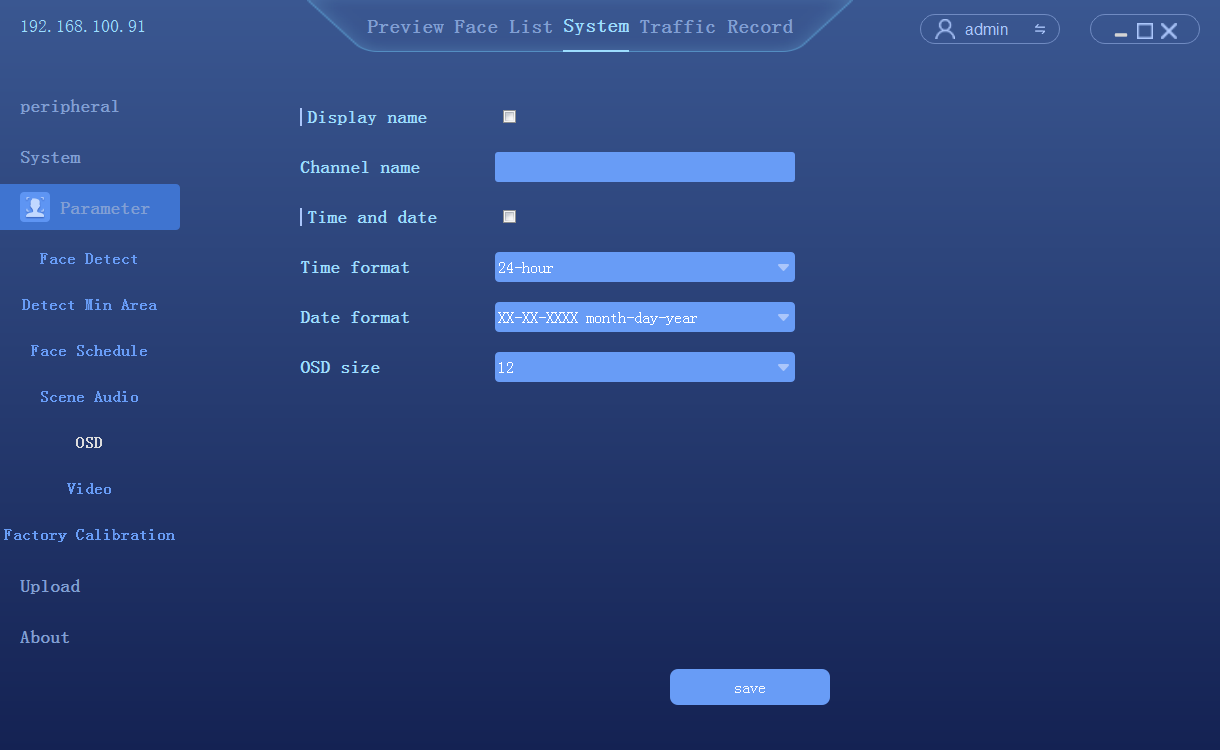  Video parameter settingClick [System] → [Parameter] → [Video parameter setting] to enter the setting interface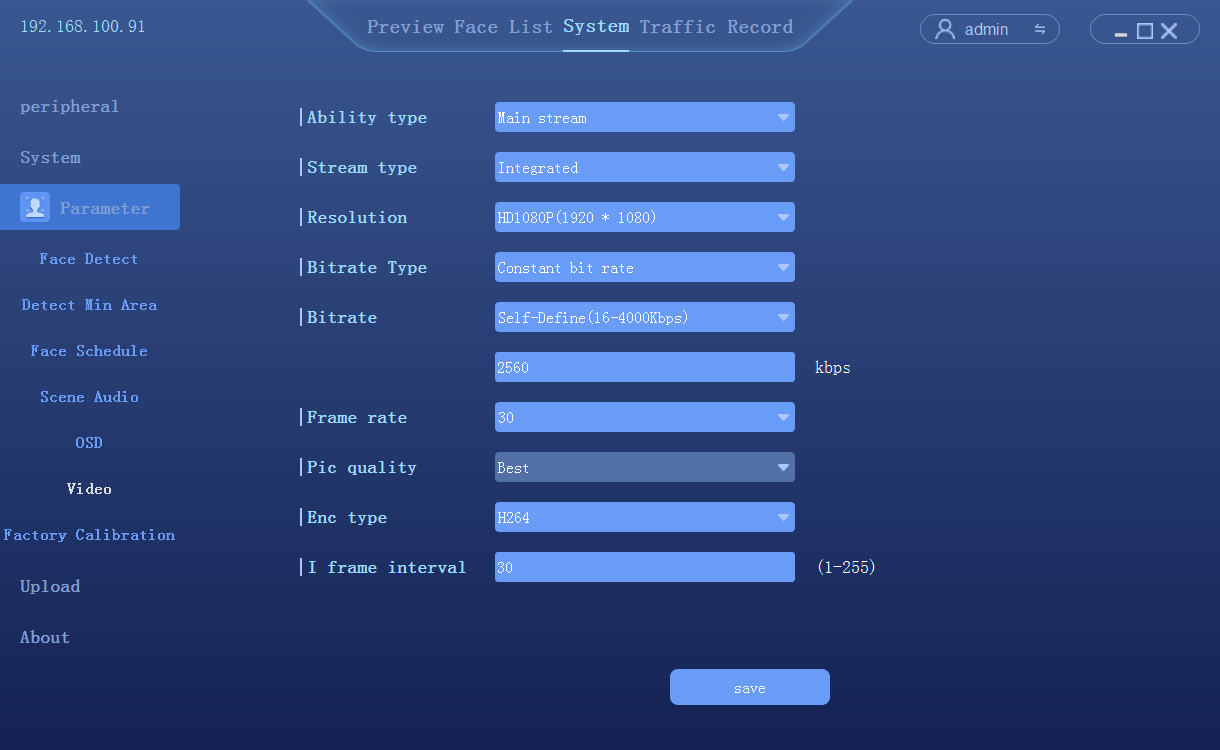  Factory calibrationClick [System] → [Parameter] → [Factory calibration] to enter the setting interface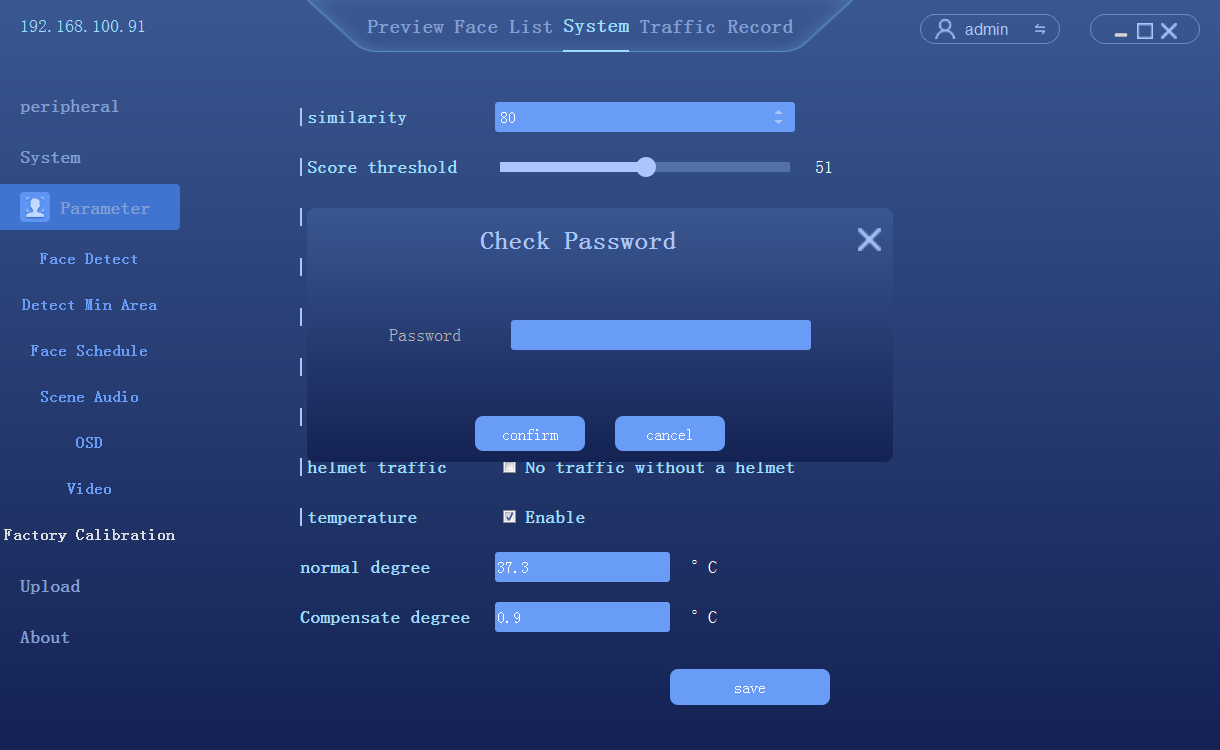 Pre-factory calibration,closed to the public  Data uploadClick [System] → [Data upload] to enter the setting interface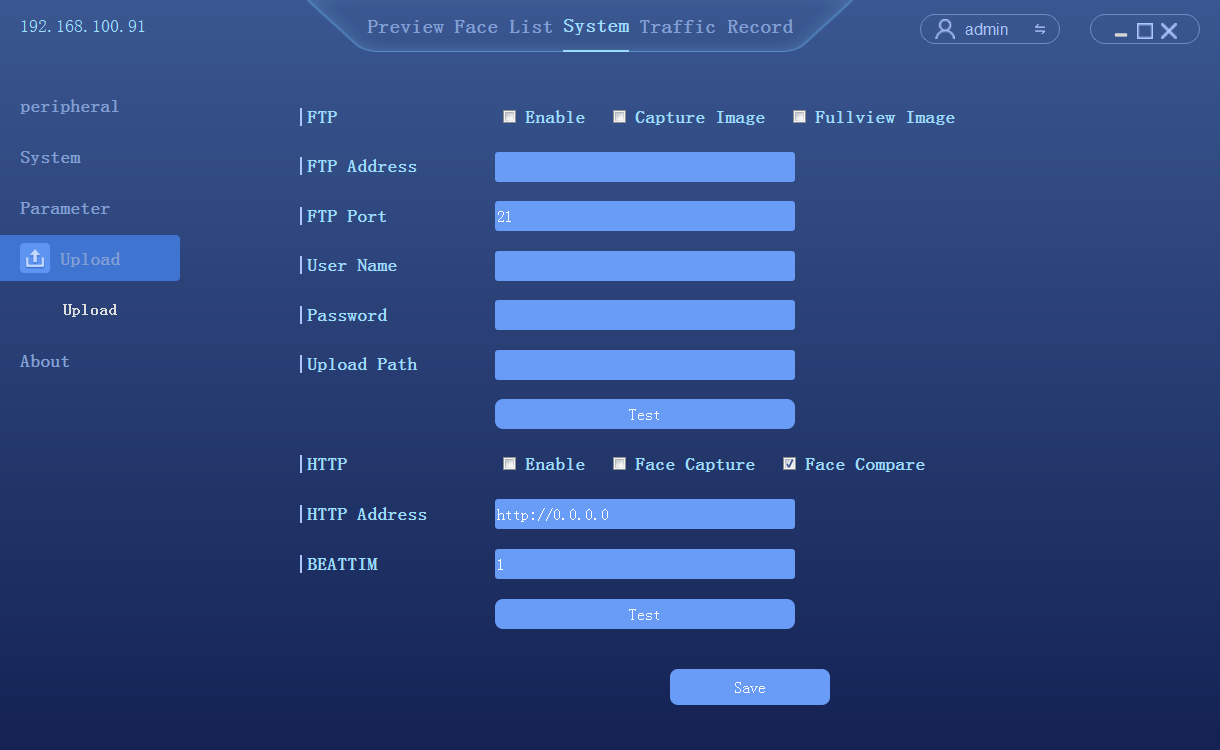 Data upload: FTP/HTTP two ways, upload pictures can be selected to capture or compare pictures About AboutClick [System] → [About] to enter theinterface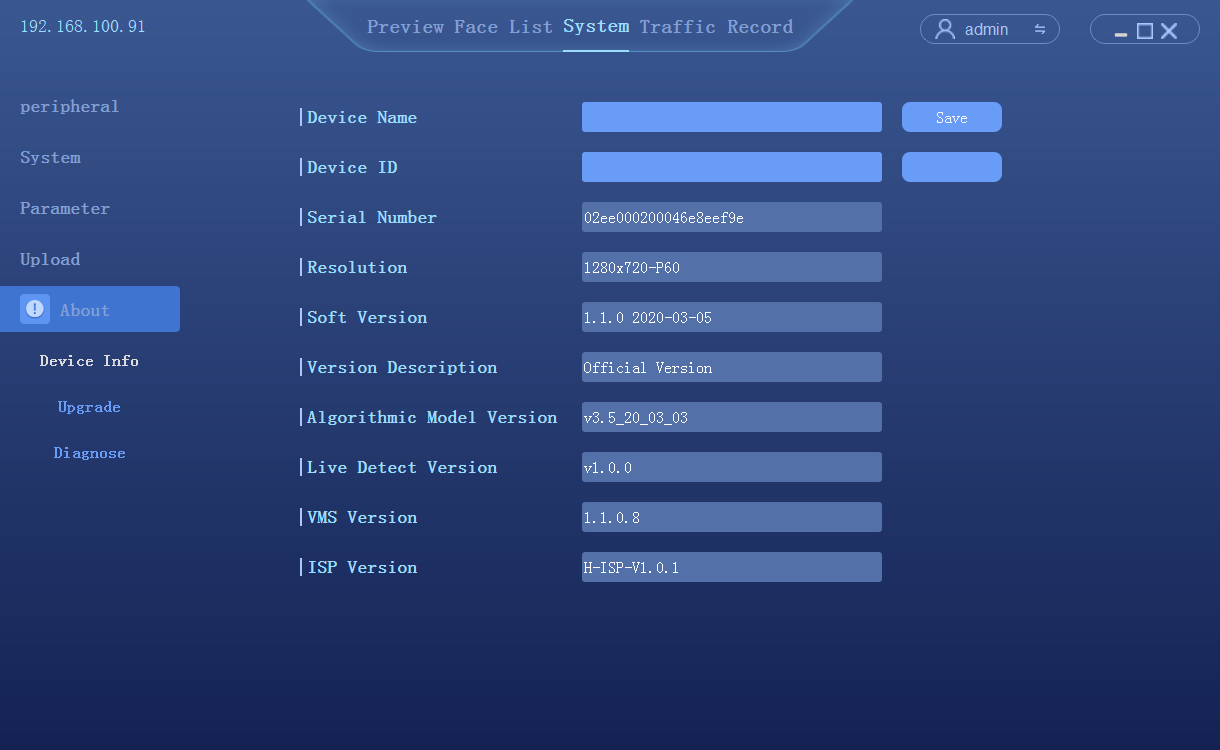 Name：Self-settingDevice serial number: display camera serial numberDisplay resolution: the resolution of the camera screenFirmware version: displays the current firmware version of the cameraVersion description: a description of the current firmware versionFace algorithm version: the version of the face recognition algorithm used by the cameraClient version: the current client software version of the camera Firmware upgradeClick [System configuration] → [system information] to enter theinterface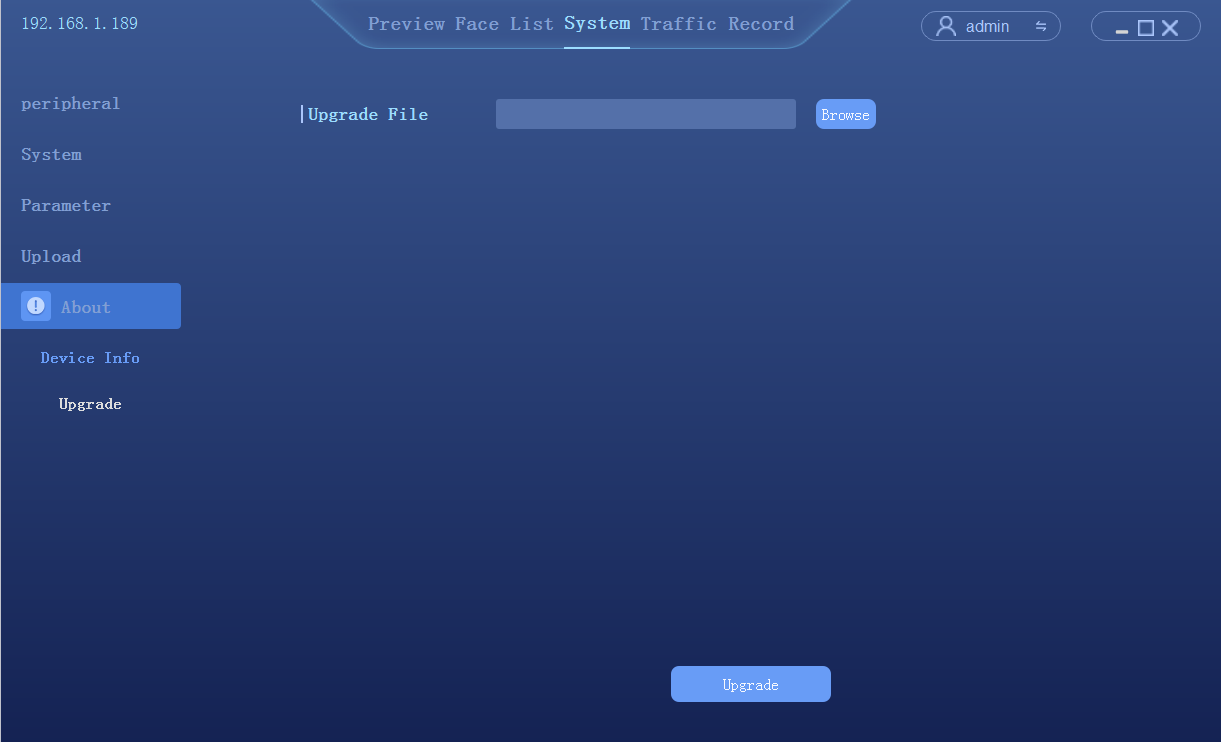  System DiagnosticsClick [System configuration] → [system information]→ [System Diagnostics] to enter theinterface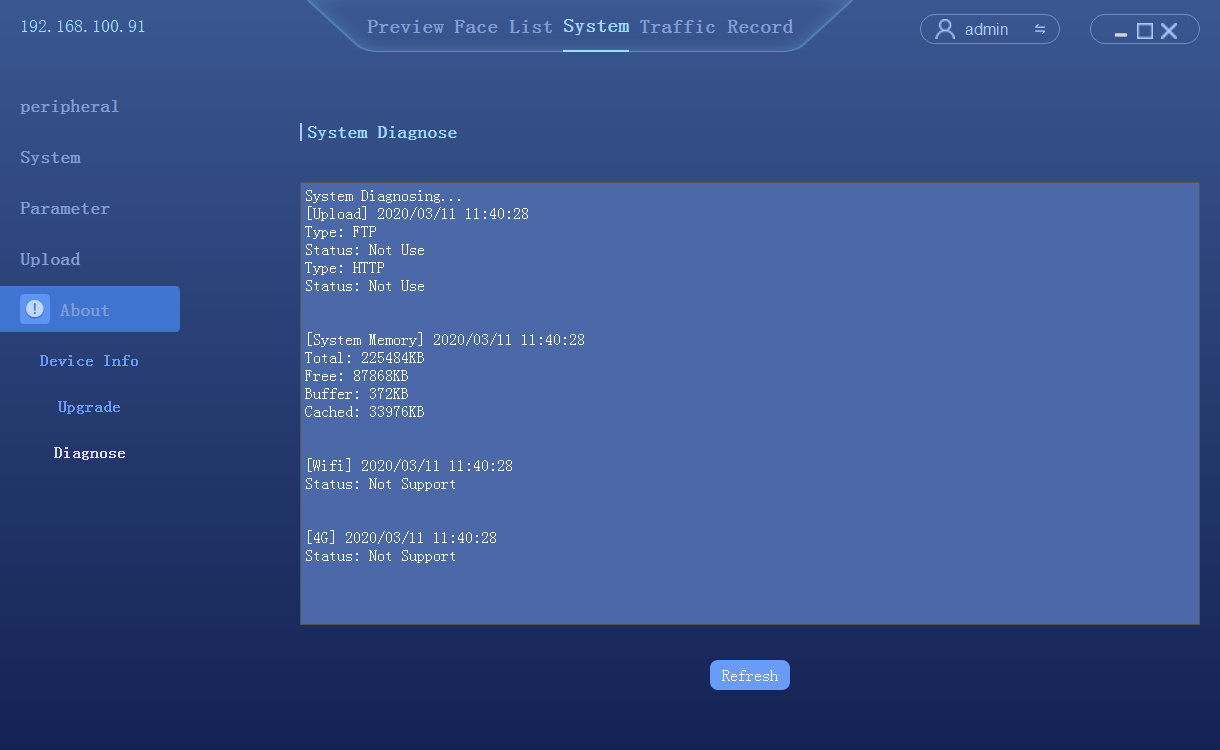  Access recordsQuery the history of the catch, export the record as needed, export the record including Excel file and the catch photo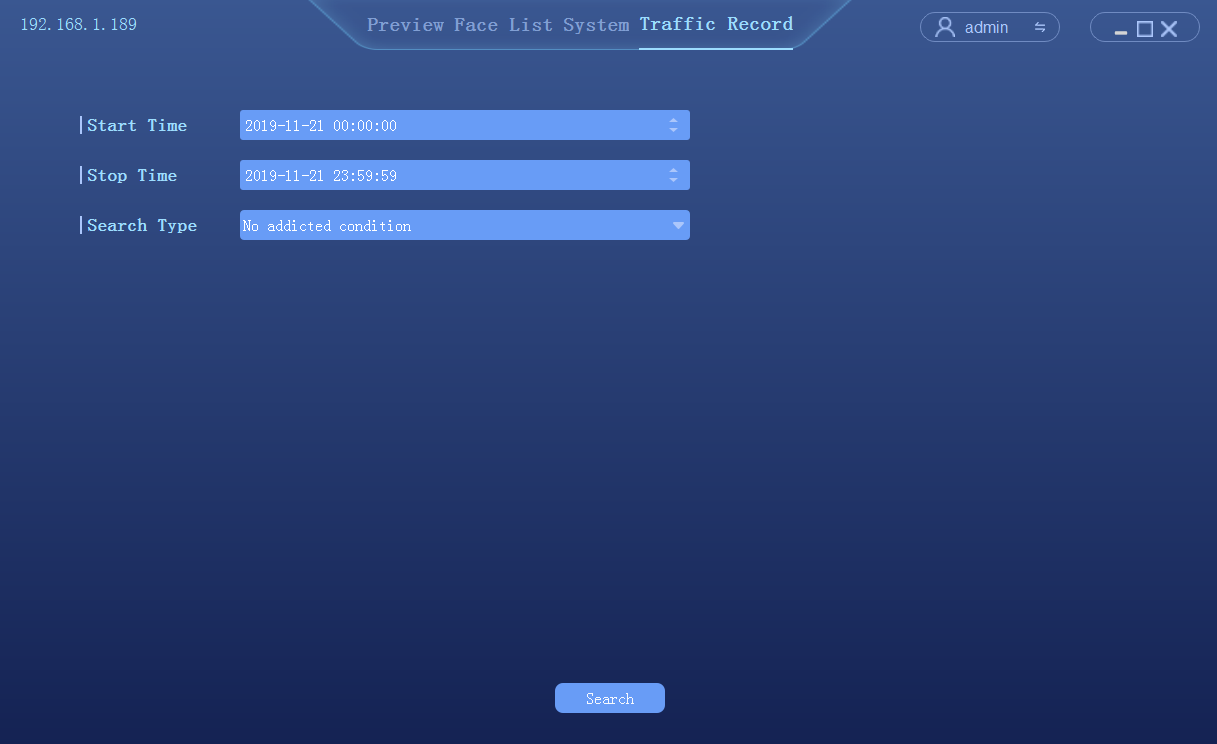 Set query time period: start time and end timeSelect search type：No additional information query: query all traffic records in the corresponding time periodAccording to the type of access: list management, pass, id card, authorized passage, stranger access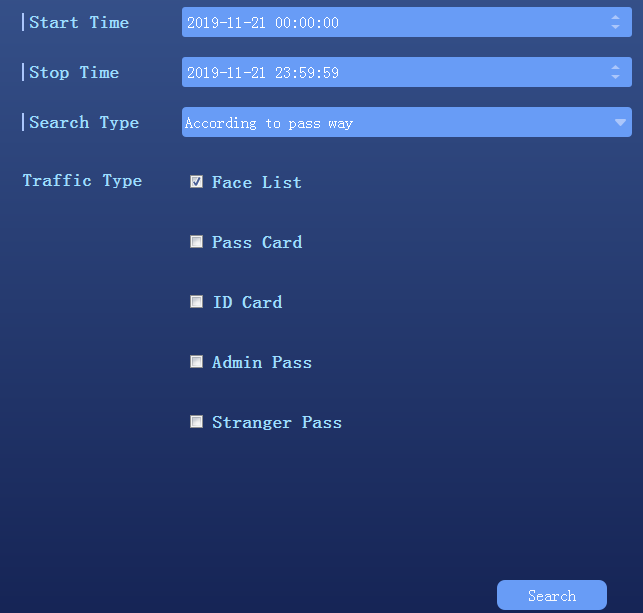 According to the list query: white list, blacklist, visitor list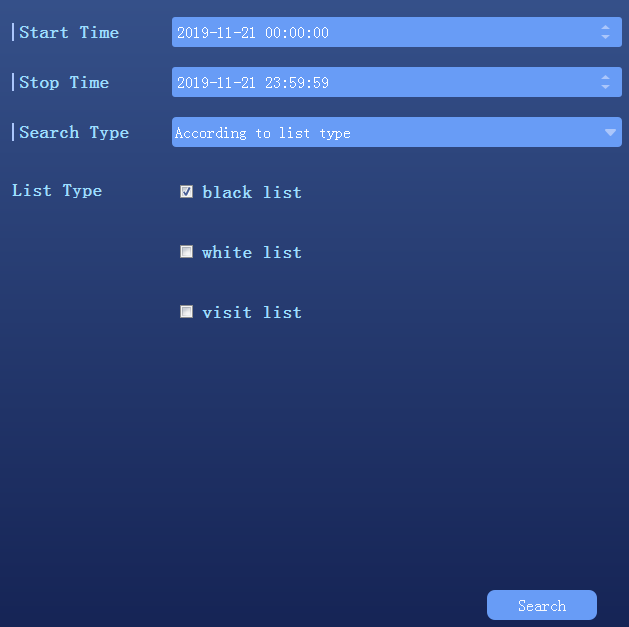 According to other information query: input name or id number query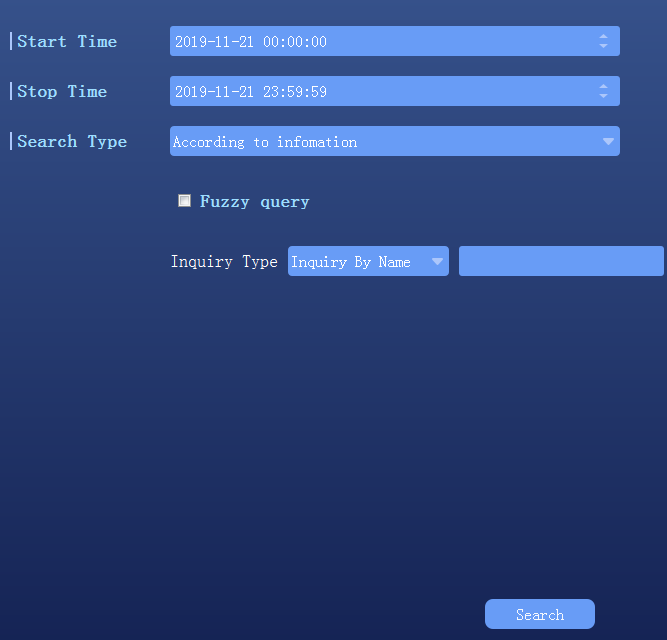 According to the slice query: to compare the search chart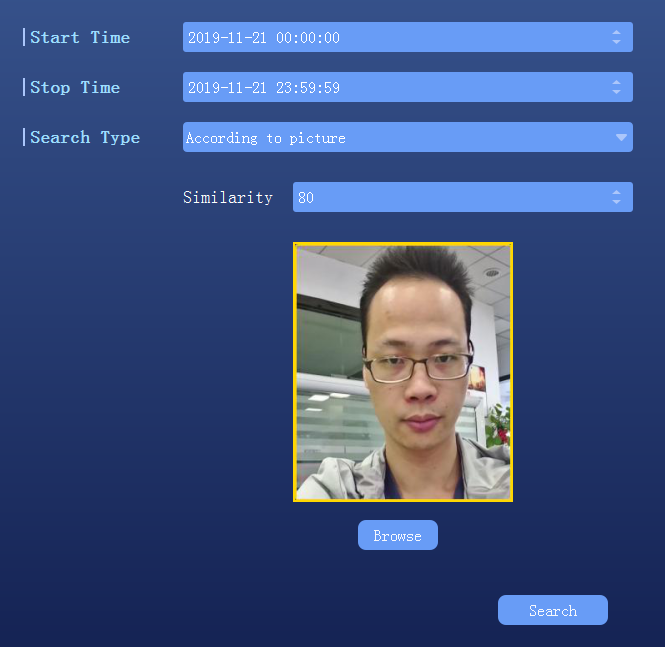 Retrieval, the query result is shown as follows：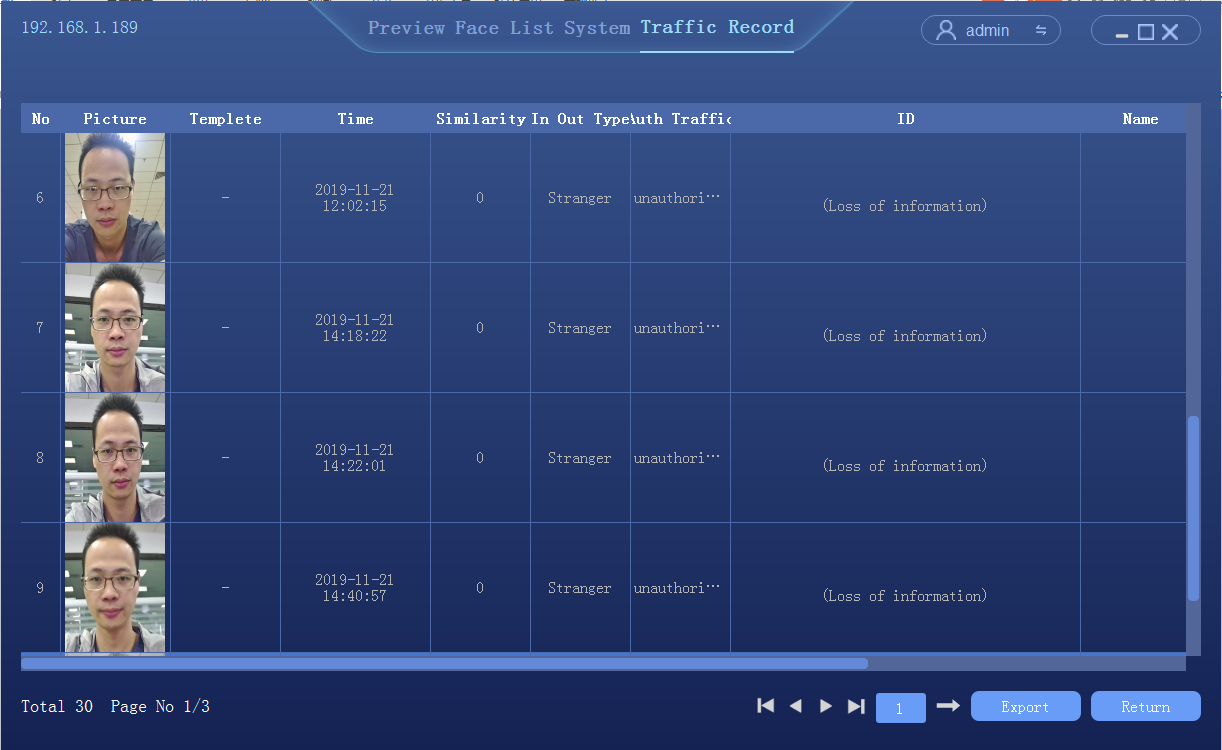 